REPUBLIKA HRVATSKASPLITSKO – DALMATINSKA  ŽUPANIJAOŠ TIN UJEVIĆ KRIVODOLKLASA : 602-02/18-01/223URBROJ : 2129-21-01/18-1 OSNOVNA ŠKOLA   TIN UJEVIĆKRIVODOL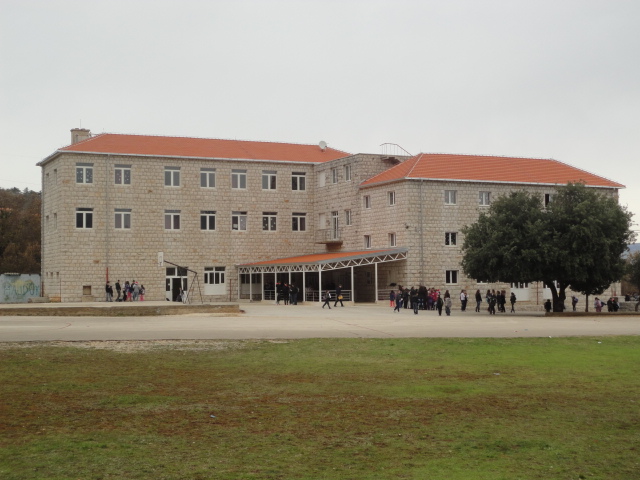 ŠKOLSKI KURIKULUM ZA 2018./2019.godinu UVOD               Temeljem članka 28. Zakona o odgoju i obrazovanju u osnovnoj i srednjoj školi (NN 87/2008)i na osnovu Nacionalnog okvirnog kurikuluma, Školski odbor Osnovne škole “Tin Ujević “Krivodol  na sjednici održanoj 04.10. 2018. godine, na prijedlog Učiteljskog vijeća i po razmatranju na sjednici Vijeća roditelja, donio je Školski kurikulum šk.god. 2018. / 2019. UVOD Nacionalni okvirni kurikulum temeljni je dokument koji na nacionalnoj razini donosi vrijednosti, opće ciljeve i načela odgoja i obrazovanja, koncepciju učenja i poučavanja, određuje odgojno - obrazovna postignuća na određenim stupnjevima učenikova razvoja.Nacionalni okvirni kurikulum razvojni je dokument otvoren za promjene i poboljšanja ovisno o potrebama i razvojnim težnjama na području odgoja i obrazovanja, a promjene će se temeljiti na rezultatima istraživanja i rezultatima vrednovanja.Nacionalni okvirini kurikulum temelj je za izradu svih ostalih kurikulumskih dokumenata. Osnova je za izradu školskog kurikuluma. Školski kurikulumpodrazumijeva sve sadržaje, procese, aktivnosti koji su usmjereni na ostvarivanje ciljeva i zadataka, obrazovanja kako bi promovirali intelektualni, osobni, društveni i fizički razvoj učenika.Školski kurikulum utvrđen je dugoročnim i kratkoročnim planom i programom škole kroz izbornu nastavu, izvannastavne i izvanškolske aktivonsti, te druge odgojno - obrazovne programe i projekte.Dostupan je na mrežnim stranicama škole svim učenicima, roditeljima i ostalim zainteresiranim za rad i život škole.Sadržaj:           UVODIZBORNA NASTAVA DODATNA NASTAVADOPUNSKA NASTAVAIZVANNASTAVNE AKTIVNOSTIIZVANUČIONIČNA NASTAVAŠKOLSKI PROJEKTIKULTURNE I JAVNE DJELATNOSTI      1. IZBORNA NASTAVAU našoj Školi organizirana je izborna nastava iz vjeronauka, informatike i njemačkog jezika . Izbornu nastavu iz vjeronauka izvode dva vjeroučitelja u matičnoj školi, dva vjeroučitelja u područnoj školi Grubine , Poljica i Ivanbegovina. Informatiku izvodi jedan učitelj kao i njemački jezik.Plan izborne nastave u matičnoj školiPlan izborne nastave u područnoj školi GrubinePlan izborne nastave u područnoj školi IvanbegovinaPlan izborne nastave u područnoj školi Poljica      2. DODATNA NASTAVADodatna nastava se   organizira s ciljem obogaćivanja i proširivanja znanja iz pojedinih nastavnih       predmeta, za učenike koji pokazuju izniman   interes   i/ili znanje iz nekog nastavnog područja odnosno predmeta koje prelazi okvire redovne nastave.      3. DOPUNSKA NASTAVADopunska nastava organizira se za učenike koji u redovnoj nastavi teže svladavaju djelove propisanog programa , pa im je potrebna dopunska pomoć radi uspješnijeg napredovanja u redovnoj nastavi. 4. IZVANNASTAVNE AKTIVNOSTIIzvannastavne aktivnosti organiziraju se za učenike od prvog do osmog razreda na početku svake nastavne godines ciljem zadovoljavanja stvarnih potreba i interesa učenika, proširivanja i produbljivanja znanja, razvijanja humanih odnosa među učenicima, razvijanja samopouzdanja, samopoštovanja i socijalnih vještina te zbližavanja učenika i učitelja.VJERONAUČNE SEKCIJE 5. IZVANUČINIČKA NASTAVIzvanučionička nastava oblik je nastave koji podrazumijeva ostvarivanje planiranih programskih sadržaja izvan školske ustanove. U izvanučioničku nastavu ubrajamo: školske izlete, školske ekskurzije, terensku nastavu, školu u prirodi, posjete kinu, kazalištu, galeriji i drugoj ustanovi te druge slično organizirane oblike poučavanja i učenja izvan škole.     6.    ŠKOLSKI PROJEKTIRASTIMO U RAZLIČITOSTIPRIGODNI DATUMI   I   ŠKOLSKE PRIREDBE   OBILJEŽAVANJE PRIGODNIH DATUMA Cilj:  razvijati osjećaj za nematerijalne vrijednosti kod učenikaPredsjednik školskog odbora:                     Ravnatelj: Mirjana Matković                                        Marijo Karin                                                        NASTAVNI PREDMETBroj sati godišnje po razredimaBroj sati godišnje po razredimaBroj sati godišnje po razredimaBroj sati godišnje po razredimaBroj sati godišnje po razredimaBroj sati godišnje po razredimaBroj sati godišnje po razredimaBroj sati godišnje po razredimaUKUPNONASTAVNI PREDMET1.2.3.4.5.6.7.8.UKUPNOVjeronauk707014070140707070700Informatika7070140Njemački jezik7070707070350NASTAVNI PREDMETBroj sati godišnje po razredimaBroj sati godišnje po razredimaBroj sati godišnje po razredimaBroj sati godišnje po razredimaUKUPNONASTAVNI PREDMET1.       2.3.4.UKUPNOVjeronauk70707070280Njemački jezik4. razred4. razred4. razred70NASTAVNI PREDMETBroj sati godišnje po razredimaBroj sati godišnje po razredimaBroj sati godišnje po razredimaBroj sati godišnje po razredimaUKUPNONASTAVNI PREDMET1.       2.3.4.UKUPNOVjeronauk70707070280Njemački jezik4. razred4. razred4. razred70NASTAVNI PREDMETBroj sati godišnje po razredimaBroj sati godišnje po razredimaBroj sati godišnje po razredimaBroj sati godišnje po razredimaUKUPNONASTAVNI PREDMET1.       2.3.4.UKUPNOVjeronauk70707070280Njemački jezik4. razred4. razred4. razred70NAZIV AKTIVNOSTI / PROGRAMA / PROJEKTAVJERONAUKSVRHA (NAMJENA) AKTIVNOSTISustavno i što cjelovitije upoznavati katoličku vjeru u svim njezinim dimenzijama.CILJRazvijati temeljne općeljudske i vjerničke sposobnosti, te izgrađivati međusobno zajedništvo i ljubav.ZADATCIOmogućiti učenicima da pitanja o svom životu i svijetu promatraju u duhu vjere i kršćanske poruke.NOSITELJI AKTIVNOSTISlava ćelić, Branimir Poljak, Ivana Grabić, don Petar Čondić, fra Nedjeljko ČarapićKORISNICI AKTIVNOSTIUčenici od 1. do 8. razredaNAČIN REALIZACIJE AKTIVNOSTIKroz nastavni program od 70 sati PismenI i usmeni zadaciObradom teksta, dramatizacojiom, crtežom, individualnim i grupnim radom s učenicima, prezentacijamaSURADNICIŽupnik, župni vikar, učitelji razredne nastave.VREMENIK AKTIVNOSTITijekom školske godine (70 sati - 2 sata tjedno).TROŠKOVNIK AKTIVNOSTI(Hamer-papir, papir i fotokopirni aparat imamo u školi.) NAČIN VREDNOVANJA I NAČIN KORIŠTENJA REZULTATA VREDNOVANJA- prema pravilniku o načinu praćenja i ocjenjivanja - usmeno i pismeno ispitivanje -vrjednovanje skupnog rada- vrjednovanje stvaralačkog izričajaAktivnost INFORMATIKAIme i prezime voditeljaKrešimir DodigNositelji aktivnostiUčenici i učitelj informatikeCiljevi programaStjecanje informatičke pismenosti, temeljnih znanja i vještina za samostalno služenje računalom i stvaranje osnova za nadogradnju u daljnjem školovanjuNamjena programaKorištenje stečenih znanja i vještina u svakodnevnom životu za:lakše razumijevanje nastavnog gradivabrže i kvalitetnije rješavanje postavljenih zadatakaproširivanje znanjakomunikaciju i zabavuNačin realizacijeU informatičkoj učionici 2 sata tjedno. Primjenjujući različite metode poučavanja i učenja.Vremenik aktivnostiŠkolska godina 2018./2019., 140 satiTroškovnik aktivnostiPapir, USB, TonerStručno usavršavanje učiteljaTroškovi održavanja učioniceNačin vrednovanjaOpisno i brojčano vrednovanje postignuća učenika u skladu s rezultatima, ciljevima, zadaćama i sadržajima.Aktivnost NJEMAČKI JEZIKIme i prezime voditeljaMarkiša ViskovićNositelji aktivnostiUčitelj njemačkog jezika, učenici 4.-8. razredaCiljevi programaUsvajanje osnovnih znanja njemačkog jezika te razvoj komunikacije putem aktivne uporabe u svakodnevnim situacijama. Osposobljavanje i motivacija učenika za daljnje učenje njemačkog jezika te ukazivanje na svrhu učenja stranog jezika. Razvijanje znanja o kulturi i civilizaciji njemačkog govornog područja. Razvijanje kreativnosti putem igre, crteža, pjesme...Namjena programaUsvajanje osnovnih znanja njemačkog jezika, razvoj govorne produkcije putem aktivne uporabe u svakodnevnom životu. Razvoj motivacije učenika spram daljnjeg učenja njemačkog jezika te razvoj motivacije za upoznavanjem kulture, običaja i ostalih značajki njemačkog govornog područja.Način realizacijePismeni i usmeni zadaci, obrada kratkih tekstova i gramatike (metodom razgovora, usmenog izlaganja, čitanja, rada na tekstu, pisanja, pokazivanja, slušanja), izrada prigodnih plakata, obrada pjesmica.Vremenik aktivnostiŠkolska godina 2018. / 2019. , od rujna do lipnja.Troškovnik aktivnosti/Način vrednovanjaSustavno praćenje i bilježenje zapažanja učenikovih postignuća i uspjeha, interesa, motivacija i sposobnosti uostvarivanju  izbornih   sadržaja.Usmene provjere razumijevanja te aktivne uporabe njemačkog  jezika (osnovna komunikacija). Kratke provjere sposobnosti pisanog   izražavanja.Aktivnost DODATNA NASTAVA IZ MATEMATIKE(razredna nastava)Ime i prezime voditeljaMarija Ujević Nenadić,Mirjana Matković, Tina Bekavac, Višnja Šušnjar, Jozo Lončar,Radmila Tolić,Veronika Kujundžić,Ivana Ždero,Andrijana Lončar i Zlata Vrljičak i Željka GabelicaNositelji aktivnostiUčenici  od 1. do 4. razreda i učitelj razredne nastaveCiljevi programaRazvijanje logičkog razmišljanja i zaključivanja te sposobnosti rješavanja složenijih matematičkih zadataka kod učenika koji brzo i lako usvajaju nastavno gradivo. Poticati ih na pronalaženje različitih načina dolaska do rješenja problema. Produbljivati interes, znanja i sposobnosti za matematičke sadržaje. Poticati interes učenika za proširenim matematičkim znanjem.Namjena programaUčenicima koji pokazuju sklonost za matematiku razvijati  i poticati kreativnost i samostalnost u rješavanju zadataka koristeći različite i zanimljive metode  rada. Proširiti znanja, vještine i logičko mišljenje. Motivirati ih da se uključuju u natjecanja tijekom školovanja.Način realizacije-učenje kroz igru -rad u parovima-individualni radVremenik aktivnostiŠk. god. 2018./2019.Troškovnik aktivnostiKopiranje i printanje dodatnog materijala oko 50,00 knNačin vrednovanjaUsmena i pismena provjera znanja .Korištenje pohvala učenicima u svrhu poticaja, ključ za prijavu za natjecanje.Aktivnost DODATNA NASTAVA IZ MATEMATIKE(predmetna nastava)Ime i prezime voditeljaDijana Znaor i Ivana ČepoNositelji aktivnosti  Učenici i učiteljice Dijana Znaor i Ivana ČepoCiljevi programaRazviti sposobnost primjene metoda matematičkog mišljenja, modeliranja i kritičkog propitivanja postavljenih modela u rješavanja problemskih situacija iz života suvremenog čovjekaRazvijati sposobnost za apstraktno mišljenje i logičko rasuđivanje.Razvijati sposobnost primjene metoda matematičkog mišljenja, preciznog formuliranja pojmova, logičkog zaključivanja i algoritamskog rješavanja problema.Razvijati sposobnost za pravilno rasuđivanje i zaključivanje, matematičku intuiciju, maštu i stvaralačko mišljenje.Navikavanje na sustavnost, točnost, urednost i ustrajnost u rješavanju matematičkih zadataka.Razviti sposobnost za primjenu matematike u rješavanju problema i zadataka iz drugih nastavnih predmeta kao i iz svakodnevice.Stjecanje čvrstih temelja za cjeloživotno učenje u području prirodoslovlja.Namjena programaPoticanje učenika na sudjelovanje na natjecanjima i susretima (Večer matematike, otvoreno ekipno natjecanje na Festivalu matematike)Produbljivanje znanja iz matematike, razvijanje interesa za matematičku znanost, primjena stečenog znanja na modeliranje i rješavanje problema iz svakodnevnog života kao i priprema za sudjelovanje u natjecanjima.Razvijanje sposobnosti rasuđivanja i logičkog zaključivanja kod formiranja novih matematičkih pojmova. Navikavati učenika na sustavnost, urednost, točnost i ustrajnost u pristupu prema radu i obvezama. Pripremiti učenika za cjeloživotno učenje, posebno u području prirodoslovlja.Način realizacijeDodatna nastava iz matematike izvodit će se u učionici za matematiku.Program od 70 školskih sati ( 2 sata tjedno).Vremenik aktivnostiOd rujna 2018. do lipnja 2019. godine.Troškovnik aktivnostiTroškovi za potrošni materijal, putovanja mentora i učenika na Županijsko natjecanje kao i za smještaj i troškove putovanja na Državno natjecanje (ako učenici budu pozvani, cca 1500 kuna).Način vrednovanjaAnaliza uspjeha učenika na natjecanjima i ispunjavanjem evaluacijskih upitnika.Aktivnost DODATNA NASTAVA IZ HRVATSKOG JEZIKAIme i prezime voditeljaMarija Matković i Anita BušićNositelji aktivnostiUčenici 7. i 8. razreda i učiteljice Marija Matković i Anita Bušić Ciljevi programaPrepoznavanje darovitih učenika i njihovo osposobljavanje za jezičnu komunikaciju i razvijanje kreativnosti.Namjena programaDodatno osposobiti učenike u poznavanju hrvatskoga jezika i književnosti, sudjelovanje na natjecanjima i kreiranju školskog lista. Razvijanje ljubavi prema književnosti.Način realizacijeIstraživanja, samostalni i grupni rad na zadatcima i projektima uz individualan pristup.Vremenik aktivnostiTijekom školske godine, 1 sat tjedno.Troškovnik aktivnostiPapir, pisaći pribor, Internet, putni troškovi.Način vrednovanjaOpisne bilješke o interesima i aktivnostima učenika te dobre ocjene.Aktivnost DODATNA NASTAVA  ENGLESKI JEZIKIme i prezime voditeljice Sanja Peračić, Jelena Madunić - BorovićNositelji aktivnostiUčenici 7. i 8. razreda i učiteljice Sanja Peračić, Jelena Madunić - BorovićCiljevi programaProširivanje znanja stečenog tijekom redovne nastave, priprema učenika za natjecanje iz engleskog jezika, utvrđivanje i proširivanje znanja gramatike, usvojiti dodatne sadržaje o kulturi i civilizaciji zemalja engleskog govornog područjaNamjena programaPripremiti učenike za natjecanje iz engleskog jezika, proširiti znanja i spoznaje te zainteresirati učenike za učenje engleskog jezika, osvijestiti ih za važnost učenja stranog jezika.Način realizacijeNastava se realizira u učionici stranog jezika. U radu se koriste razne metode rada. Učenici će uglavnom raditi individualno te će se koristiti raznim nastavnim sredstvima i pomagalima. Radit će i plakate vezane uz teme koje se obrađuju u redovnoj nastavi ( rad u paru i grupama)Vremenik aktivnosti Tijekom školske godine 2018./2019.Troškovnik aktivnostiNovac potreban za papir , CD-ove, slikeNačin vrednovanjaRezultati postignuti tijekom pohađanja dodatne nastave vrednovat će se usmenim i pismenim putem tijekom redovne nastave, kao i na školskom natjecanju.Aktivnost   DODATNA NASTAVA IZ POVIJESTIIme i prezime voditeljaLuka Žužul, učitelj povijestiNositelji aktivnostiUčitelj povijesti i učenici 8. razredaCiljevi programaOkupiti one učenike koji s lakoćom usvajaju nastavno gradivo i     zainteresirati ih za povijest kako bi bolje razumjeli opće povijesne procese.Namjena programaRazvijati znatiželju i učenje o vlastitom životnom prostoru i     njegovim osobitostima.Način realizacijeRad na pripremanju učenika za školsko i županijsko natjecanje.Širenje znanja proširivanjem gradiva iz predviđenih školskih tema razreda Vremenik aktivnostiTijekom školske godine 2018./2019.  po jedan sat tjednoTroškovnik aktivnostiPutni troškovi nastavnika i učenika.Način vrednovanjaSudjelovanje na natjecanju iz povijesti; odlična ocjena.Aktivnost DODATNA NASTAVA IZ BIOLOGIJEIme i prezime voditeljaDaniela Ivkošić, učiteljica biologijeNositelji aktivnostiUčiteljica i učeniciCiljevi programaUčenicima koji pokazuju interes za nastavu biologije razvijati sposobnost istraživanja živog svijeta, kritičkog razmišljanja i proširivati saznanja o živom svijetu.Osposobljavati učenike za praktične radove, terensku nastavu, izradu projekata što će omogućiti bolju primjenu znanja.Namjena programaUvesti učenike u znanstveni način razmišljanja i omogućiti rješavanje problemskih zadataka.Razvijati ekološku svijest i odgovorno ponašanje prema životnom okruženju. Pružiti mogućnost produbljivanja i proširivanja znanja  o živom svijetu i pripremiti učenike za natjecanja.Način realizacijeRješavanje zadataka uz frontalni, grupni i individualni  rad.Vremenik aktivnostiJedan sat tjedno– 35 sati godišnjeTroškovnik aktivnostiPapir za kopiranje, prirodni i potrošni materijal za pokuse (300 kn)Način vrednovanjaOpisno praćenje napredovanja učenika tijekom školske godine.Samovrednovanje i vrednovanje rezultata na natjecanju.Rezultati će se koristiti za dodatno poticanje učenika.Aktivnost DODATNA NASTAVA IZ GEOGRAFIJEIme i prezime voditeljaNives Marketin, učiteljica geografijeNositelji aktivnostiUčiteljica geografije i učenici od 5. do 8. razredaCiljevi programaStjecanje osnovnih geografskih znanja o Zemlji. Upoznavanje  prirodno-geografskih,  društveno-kulturnih  i gospodarskih  značajka  kontinenata  na  primjeru  odabranih  država. Upoznavanje s ekološkim problemima u svijetu i razvijanju ekološke svijesti.Razviti sposobnost uočavanja prirodno – geografskih pojava i procesa.Naučiti pravilno čitanje i korištenje geografske karte.Razvijanje  zanimanja  za  istraživanje  prostora te  razvijanje sposobnosti znanstvenoga razmišljanja.Namjena programaProdubljivanje znanja iz geografije, razvijanje interesa za očuvanje kulturne baštine.Razviti sposobnost uočavanja geografskih pojava i procesa te čitanja geografske karte.Navikavati učenika na sustavnost, točnost i ustrajnost u pristupu  prema radu i obvezama.Sudjelovanje na natjecanjima u organizaciji škole, Županije i Ministarstva.Način realizacijeU učionici geografije 1 sat tjedno. Primjenjujući različite metode poučavanja i učenja.Vremenik aktivnostiŠkolska godina 2018./2019.Troškovnik aktivnostipapir za kopiranjelistići za dodatnu nastavutestovitroškovi  putovanja mentora i učenika na navedena natjecanja (ako učenici budu pozvani)Aktivnost DOPUNSKA NASTAVA IZ HRVATSKOG JEZIKA( razredna nastava )Ime i prezime voditeljaAndrijana Lončar, Radmila Tolić ,Marija Ujević Nenadić, Veronika Kujundžić, Ivana ŽderoNositelji aktivnosti učenici , učiteljiceCiljevi programaUspješno svladavanje sadržaja hrvatskog jezikaNamjena programaPomoć u učenju i svladavanju nastavnih sadržaja hrvatskog jezika onim učenicima koji ne prate redoviti nastavni program s očekivanom razinom uspjeha.Način realizacije Individualizirani pristup , učenje kroz igru , suradničko učenje , dramatizacija , stvaralački rad.Vremenik aktivnostišk. god. 2018./2019.Troškovnik aktivnostiKopiranje i printanje dodatnog materijala za rad.Način vrednovanjaIndividualno praćenje uspješnosti usvajanja planiranih sadržaja.Aktivnost DOPUNSKA NASTAVA – 5. i 6. razredIme i prezime voditeljaMarija MatkovićAnita BušićNositelji aktivnostiučiteljice hrvatskoga jezika i učeniciCiljevi programapomoći učenicima koji imaju teškoće u razumijevanju i svladavanju gradiva, kao i onima koji zbog izostanka nisu svladali gradivo u redovnoj nastaviNamjena programauspješno svladavanje osnovnih obrazovnih i funkcionalnih zadaća i sadržaja za uključivanje u cjeloživotno učenjerazvijanje govornih i pisanih vrednota, vještina čitanja i razumijevanja pročitanogNačin realizacijeindividualni rad, rad u grupama i radioniceVremenik aktivnostitijekom školske godine, jedan sat tjednoTroškovnik aktivnostipapir i didaktička pomagalaNačin vrednovanjapraćenje uspješnosti svladavanja osnovnih sadržaja pozitivna ocjena na kraju nastavnoga radaAktivnost DOPUNSKA NASTAVA IZ HRVATSKOG JEZIKA/MATEMATIKE- ( razredna nastava )Ime i prezime voditeljaMirjana Matković, Tina Bekavac, Višnja ŠušnjarNositelji aktivnostiUčitelji i učeniciCiljevi programaPomoć učenicima koji imaju poteškoće u savladavanju gradiva na redovnoj nastavi. Pospješiti usvajanje znanja i vještina koje su učenici iz bilo kojeg razloga propustili usvojiti na redovnoj nastavi, ili im je za usvajanje nastavnog gradiva potrebno više vremena ili konkretizacija sadržaja. Učenicima koji rade po prilagođenom programu omogućiti individualno usvajanje znanja prilagođavanjem metoda rada.Namjena programaPomoć učenicima koji imaju poteškoće u savladavanju gradiva da steknu temeljna znanja iz nastavnih predmeta hrvatskoga jezika i matematikeNačin realizacijeIndividualizirani pristup učeniku, odabir metoda i načina poučavanja kojima će se učeniku omogućiti najlakše usvajanje nastavnih sadržajaVremenik aktivnostiTijekom školske godine 2018./2019.Troškovnik aktivnostiTroškovi kopiranja listića za dopunski radNačin vrednovanjaOpisno praćenje učeničkih postignuća i interesa za rad.Aktivnost DOPUNSKA NASTAVA IZ MATEMATIKE( razredna nastava)Ime i prezime voditeljaŽeljka Gabelica, Zlata Vrljičak, Jozo LončarNositelji aktivnostiUčiteljica razredne nastave 4.r.- Željka GabelicaCiljevi programa- Osmisliti aktivnosti i primjerene zadatke s obzirom na poteškoće koje, učenici imaju pri usvajanju novih pojmova.  Usvojiti pojmove koje učenici nisu usvojili ili pokazuju poteškoće u usvajanju, razumijevanju i njihovoj primjeni.  Poticati na uvažavanje tuđeg mišljenja i razvijati tolerancijuNamjena programarazumjeti i primijeniti sadržaje koji su predviđeni Nastavnim planom i programom redovite nastave matematike,  usvajati i izražavati se matematičkim jezikom, usvojiti matematička znanja i primjenjivati ih u svakodnevnom životu,  razvijati sposobnosti i vještine rješavanja osnovnih matematičkih problema, potrebnih za nastavak školovanja  razvijati samostalnost , točnost, preciznost, urednost i ustrajnost u raduNačin realizacijeIndividualizirani pristup i rad s učenicima; rješavanje različitih tipova zadataka, primjena matematičkih pravila i zakonitosti u rješavanju zadataka.Vremenik aktivnosti- prema potrebi tijekom školske godine, jedan sat tjednoTroškovnik aktivnosti- troškovi kopiranja materijalaNačin vrednovanja- individualno praćenje učenika  pozornost usmjeravati na napredak učenika u promatranju, mišljenju, izražavanju, aktivnosti, temeljitosti, ustrajnosti i samostalnostiAktivnost DOPUNSKA NASTAVA IZ MATEMATIKE( predmetna nastava)Ime i prezime voditelja     Dijana Znaor i Ivana ČepoNositelji aktivnosti     Dijana Znaor i Ivana Čepo i učenici od 5. do 8. razredaCiljevi programaNadoknaditi gubitke i nedostatke u znanju ili vještinamaRazvijati pamćenje, logičko zaključivanje.Razvijati preciznu i finu motoriku.Razvijati interes i samopouzdanje.Osposobljavati učenike za aktivno primjenjivanje stečenih znanja u svakodnevnom životu.Pomoći učenicima koji imaju problema u savladavanju gradiva i samostalnom rješavanju zadataka. Poticati i razvijati matematičko mišljenje. Namjena programaZa učenike koji u redovitoj nastavi otežano usvajaju dijelove nastavnog gradiva propisanog nastavnim planom i programom, radi normalnog napredovanja u redovnoj nastavi što je temelj uspješnosti daljnjeg školovanja.Način realizacijeDopunska nastava iz matematike izvodit će se u učionici za matematiku.Primjeri pisanih i usmenih zadataka pažljivo odabranih.Korištenje zornih sredstava i pomagala te objektivne realnosti.Odgovaranje na pitanja.Pripovjedanje, čitanje i pisanje.Vremenik aktivnostiOd rujna 2018. do lipnja 2019. godine.Troškovnik aktivnostiTroškovi za potrošni materijal.Način vrednovanjaNa redovnim satovima.Pismenim i usmenim provjerama.Opisnim i brojčanim ocjenama.Samovrednovanjem aktivnosti i postignutih rezultata.Aktivnost DOPUNSKA NASTAVA IZ ENGLESKOG JEZIKA (  5. – 8. razreda)Ime i prezime voditeljaSanja Peračić, Jelena Madunić-Borović, Melanija RaosPlanirani broj učenika20Planirani broj sati1 sat tjednoNositelji aktivnostiUčenici i učiteljiceCiljevi programaUsvajanje osnovnih jezično-gramatičkih pojmova predviđenih za šestu godinu učenja stranog jezika te njihova primjena (Present Simple i Continuous, Personal and possess.pronouns, singular and plural of nouns, comparison of adjectives; čitanje, slušanje, govorenje i pisanje s razumijevanjem –obrađeni tekstovi).Namjena programaNadoknađivanje gradiva kojeg učenici nisu uspjeli usvojiti tijekom redovne nastave, a zbog postizanja pozitivnog uspjeha u nastavi.Način realizacijeIndividualni rad, rad u parovima, grupni rad; metode čitanja, pisanja i slušanja s razumijevanjem; audio-vizualna metoda, kartice sa slikama, igre.Vremenik aktivnostiTijekom školske godine 2018./2019.Troškovnik aktivnostiNovac potreban za papir, CD-ove, slike.Način vrednovanjaProvjere znanja tijekom školske godine na redovnoj nastavi te ostvarivanje zadovoljavajućeg uspjeha na kraju školske godine.Aktivnost DOPUNSKA NASTAVA IZ FIZIKE( predmetna nastava)Ime i prezime voditelja     Mladen KujundžićNositelji aktivnosti    Učitelj i učenici Ciljevi programaNadoknaditi gubitke i nedostatke u znanju ili vještinamaRazvijati pamćenje, logičko zaključivanje.Razvijati interes i samopouzdanje.Osposobljavati učenike za aktivno primjenjivanje stečenih znanja u svakodnevnom životu.Pomoći učenicima koji imaju problema u savladavanju gradiva i samostalnom rješavanju zadataka. Namjena programaZa učenike koji u redovitoj nastavi otežano usvajaju dijelove nastavnog gradiva propisanog nastavnim planom i programom, radi normalnog napredovanja u redovnoj nastavi što je temelj uspješnosti daljnjeg školovanja.Način realizacijeDopunska nastava iz fizike izvodit će se u učionici za fiziku.Primjeri pisanih i usmenih zadataka pažljivo odabranih.Korištenje zornih sredstava i pomagala te objektivne realnosti.Odgovaranje na pitan.Vremenik aktivnostiOd rujna 2018. do lipnja 2019. godine.Troškovnik aktivnostiTroškovi za potrošni materijal.Način vrednovanjaNa redovnim satovima.Pismenim i usmenim provjerama.Opisnim i brojčanim ocjenama.Samovrednovanjem aktivnosti i postignutih rezultata.Aktivnost DOPUNSKA NASTAVA IZ KEMIJEIme i prezime voditeljaDaniela IvkošićNositelji aktivnostiUčitelj i učeniciCiljevi programaNadoknaditi nedostatke u znanju i vještinama te tako osposobiti učenika za uspješno savladavanje kemije.Namjena programaIndividualizirati nastavne sadržaje učenicima koji iz bilo kojeg razloga imaju poteškoće u savladavanju nastavnog sadržaja iz kemijeNačin realizacijeRješavanje zadataka uz frontalni, grupni i individualni  rad.Vremenik aktivnostiJedan sat tjedno– 35 sati godišnjeTroškovnik aktivnostiPapir za kopiranje Način vrednovanjaOpisno praćenje napredovanja učenika tijekom školske godine.Rezultati će se koristiti za dodatno poticanje učenika.Aktivnost DRAMSKO – RECITATORSKA GRUPA ( razredna nastava )Ime i prezime voditeljaMarija Ujević Nenadić, Andrijana Lončar, Zlata VrljičakNositelji aktivnostiUčenici Ciljevi programaRazvijanje jezičnih sposobnosti i vještina u govornom izražavanju, interes za poeziju,Razvijanje sposobnosti izražajnog čitanja, govorenja, glume.Dječje igre.Namjena programaKroz dramsku igru oslobađati učenike u govoru i pokretu  kakobi bili samosvjesni, hrabri i sigurni u sebe i svoje potencijale.  Pripremati učenike za javne nastupe- priredbe. Ojačati ih da mogu realno pratiti izazove koje im nose životne situacije.Način realizacijeIgre, vježbe čitanja, vježbe uživljavanja u likove (uloge), pantomima, improvizirane dramske situacije, skupni i pojedinačni nastupi.Vremenik aktivnostiTijekom školske 2018./2019. godine.Troškovnik aktivnostiPapir za fotokopiranje.Materijali za izradu kostima i rekvizita te scenografiju.Način vrednovanjaUsmena pohvala.Opisno praćenje učeničkih postignuća i interesa. Predstavljanje pred roditeljima i publikom u prigodnim svečanostima.Aktivnost DRAMSKA SKUPINA – 5. i 6. RAZREDIme i prezime voditeljaAnita Bušić i Marija MatkovićNositelji aktivnostiUčenici Ciljevi programaRazvijanje jezičnih sposobnosti i vještina u govornom izražavanju, interes za poeziju,Razvijanje sposobnosti izražajnog čitanja, govorenja, glume.Dječje igre.Namjena programaKroz dramsku igru oslobađati učenike u govoru i pokretu  kakobi bili samosvjesni, hrabri i sigurni u sebe i svoje potencijale.  Pripremati učenike za javne nastupe- priredbe. Ojačati ih da mogu realno pratiti izazove koje im nose životne situacije.Način realizacijeIgre, vježbe čitanja, vježbe uživljavanja u likove (uloge), pantomima, improvizirane dramske situacije, skupni i pojedinačni nastupi.Vremenik aktivnostiTijekom školske 2018./2019. godine.Troškovnik aktivnostiPapir za fotokopiranje.Materijali za izradu kostima i rekvizita te scenografiju.Način vrednovanjaUsmena pohvala.Opisno praćenje učeničkih postignuća i interesa. Predstavljanje pred roditeljima i publikom u prigodnim svečanostima.Aktivnost DRAMSKA SKUPINA – 6. i 7. RAZRED ( na njemačkom jeziku )Ime i prezime voditeljaMarkiša ViskovićNositelji aktivnostiUčenici Ciljevi programaRazvijanje jezičnih sposobnosti i vještina u govornom izražavanju, interes za poeziju,Razvijanje sposobnosti izražajnog čitanja, govorenja, glume.Dječje igre.Namjena programaKroz dramsku igru oslobađati učenike u govoru i pokretu  kakobi bili samosvjesni, hrabri i sigurni u sebe i svoje potencijale.  Pripremati učenike za javne nastupe- priredbe. Ojačati ih da mogu realno pratiti izazove koje im nose životne situacije.Način realizacijeIgre, vježbe čitanja, vježbe uživljavanja u likove (uloge), pantomima, improvizirane dramske situacije, skupni i pojedinačni nastupi.Vremenik aktivnostiTijekom školske 2018./2019. godine.Troškovnik aktivnostiPapir za fotokopiranje.Materijali za izradu kostima i rekvizita te scenografiju.Način vrednovanjaUsmena pohvala.Opisno praćenje učeničkih postignuća i interesa. Predstavljanje pred roditeljima i publikom u prigodnim svečanostima.Aktivnost LITERARNO – NOVINARSKA GRUPAIme i prezime voditeljaTina BekavacNositelji aktivnostiUčenici, učiteljica, vanjski suradnici.Ciljevi programaOtkrivati i potaknuti darovitost kod djece. Razvijati kod djece upornost u radu i vjeru u sebe  Uočavati  snagu i ljepotu poetske riječi . Otkrivati umjetničku vrijednost . Pravilno se pismeno i usmeno izražavati . Samostalno se pismeno izražavaju u stihu i prozi . Razvijati ljubav prema materinskom jeziku , poticati maštu i kreativnost..Namjena programaPrezentacija rada škole. Sudjelovanje u izradi školskog lista Područne škole Grubine te na raznim literarnim natječajima.Način realizacijeIndividualizirani pristup. Grupni rad. Stvaralački rad. Istraživački rad. Vremenik aktivnostiTijekom školske godine 2018./2019.Troškovnik aktivnostiPapir za fotokopiranje.Način vrednovanjaRedovito praćenje učeničkih sposobnosti, postignuća i interesa za rad. Samovrednovanje.Aktivnost MALI ZBORIme i prezime voditeljaMirjana Matkovi, Ivana ŽderoNositelji aktivnostiUčiteljicaCiljevi programaOsnovni cilj je zainteresirati učenike za zborsko muziciranje. Utjecati na razvoj sposobnosti zvukovne zamjedbe, ritamskih i intonacijskih sposobnosti učenika, glazbeni ukus, glazbeno pamćenje, proširenje opsega glasa i čuvanje glazbene baštine. Članovi pjevačkog zbora će razvijati kreativnost i vještine glazbenog izražavanja, točno i sigurno usvajati tekstove i melodije različitih pjesama, njegovati vokalne, intonacijske i ritamske sposobnosti.Namjena programaNamjena je uključiti sve zainteresirane učenike od 1. do 4. razreda u aktivno muziciranje i kreativno provođenje slobodnog vremena u ovoj vrsti slobodne aktivnosti.Način realizacijeIzvannastavna aktivnost.  – IV. razred Radionički tip rada. Jedan sat tjedno tijekom cijele školske godine (i dodatne probe po potrebi)Vremenik aktivnosti Jedan školski sat tjedno tijekom nastavne godine te intenzivnije probe prije nastupa.Troškovnik aktivnostiTroškovi kopiranja materijalaNačin vrednovanjaNastupi na školskim priredbamaAktivnost PJEVAČKI  ZBORIme i prezime voditeljaNada ProdanNositelji aktivnosti- voditeljica zbora- učenici od 5. – 8. razredaCiljevi programa- razvijanje muzikalnog senzibiliteta učenika, njegovanje  pjevačkih    vještina i ostalih sposobnosti za glazbeno izražavanje te doživljaj i   upoznavanje glazbe- pjevanjem upoznati  veći  broj raznolikih djela- sustavno upoznati  učenike s nacionalnom i svjetskom glazbenom   baštinom  primjerenoj njihovom uzrastu- razvijati estetski  ukus i vrijednosne kriterije u doživljavanju glazbe- razvijanje osjećaja odgovornosti  i suradnje  u  izvođenju pjesama- razvijati samopouzdanje učenika i pozitivno viđenje sebe u skupnom     radu- njegovati disciplinu i komunikaciju za vrijeme rada zboraNamjena programa- pridonijeti  promicanju škole kao kulturne sredine- senzibiliziranje učenika za aktivnost pjevanja na amaterskoj razini,    odnosno mogućem kasnijem profesionalnom odabiru- njegovati  i popularizirati zborsko pjevanje među učenicima u školi i    u mjestu- razvijati i njegovati suradnju zbora s roditeljima, nastavnicima…Način realizacije- na  probama zbora ( 1 sat tjedno )- sudjelovanjem zbora u programu školskih priredbi i u programima   obilježavanja određenih blagdana i obljetnica:-  u obilježavanju Dana kruha-  u programu obilježavanja obljetnive pada Vukovara - u programu  priredbe za BOŽIĆ-  u programu priredbe za DAN ŠKOLEPlanirani sadržaji rada:1. Usvajanje i  izvođenje tradicijskih pjesama i običaja koji se mogu       vezati uz Dane kruha2. Usvajanje i  izvođenje domoljubnih pjesama3. Usvajanje i izvođenje pjesama s božićnim i novogodišnj ugođajem    (duhovne i svjetovne)4. Usvajanje i  izvođenje pjesama raznovrsnih sadržaja i ugođaja     primjerenih uzrastu učenika od 5.-8.razredaVremenik aktivnostiTijekom 2018./19. godine- obilježavanje Dana kruha- sredinom listopada 2018.godine- obilježavanje obljetnice pada Vukovara- 19. Studenog 2018.godine- Božićna priredba- 21.prosinca 2018.godine- Dan škole-  svibanj / lipanj 2019 godineTroškovnik aktivnosti- troškovi  fotokopiranja notnih partitura- papir za fotokopiranje (100 kn)- troškovi nabave novog notnog materijala (zbirke pjesama, partiture,  matrice pjesama –oko 600 kn)- opremanje kabineta glazbene kulture udaraljkama ( oko 3ooo,oo kn)Način vrednovanja- odgovarajućim anketama za učenike i roditelje vrednovati rad ove            sekcije- pozitivna vrednovanja usmjeriti na poboljšanje uvjeta i načina rada    zbora te ih iskoristiti u svrhu pozitivnog ozračja za daljnji rad- nagraditi  članove zbora poticajnim ocjenama kroz nastavu   glazbene kulture- izrada panoa o radu sekcije u svrhu pozitivnog ozračja i     popularizacije zborskog pjevanja u školiAktivnost SPORTSKA SEKCIJA - NOGOMET , RUKOMET, KOŠARKA i STOLNI  TENISIme i prezime voditeljaŽeljko JonjićNositelji aktivnostiUčenici i učiteljCiljevi programaOtkrivanje   potrebe učenika za fičkom aktivnošću  i razvijanje njihovih fizičkih sposobnosti. Razvijanje zdravstvene kulture učenika radi   očuvanja osobnog zdravlja . Namjena programaUsavršavati športsko-tehnička dostignuća. Usvajanje  određenog fonda motoričkih znanja. Razvijanje radnih navika.Sudjelovanje na školskim i općinskim natjecanjimaNačin realizacijeTimski rad. Rad u parovima. Frontalni i kombinirani rad.Vremenik aktivnostiTijekom školske godine 2018./2019.Troškovnik aktivnostiLopte – dresovi. Putni troškovi za natjecanja.Način vrednovanjaProvjera napretka učenika tijekom godine. Postignuti rezultati na natjecanjima. Aktivnost SPORTSKA GRUPA Ime i prezime voditeljaJozo Lončar Nositelji aktivnostiUčenici i učiteljCiljevi programaOtkrivanje   potrebe učenika za fičkom aktivnošću  i razvijanje njihovih fizičkih sposobnosti. Razvijanje zdravstvene kulture učenika radi   očuvanja osobnog zdravlja . Namjena programaUsavršavati športsko-tehnička dostignuća. Usvajanje  određenog fonda motoričkih znanja. Razvijanje radnih navika.Sudjelovanje na školskim i općinskim natjecanjimaNačin realizacijeTimski rad. Rad u parovima. Frontalni i kombinirani rad.Vremenik aktivnostiTijekom školske godine 2018./2019.Troškovnik aktivnostiLopte – dresovi. Putni troškovi za natjecanja.Način vrednovanjaProvjera napretka učenika tijekom godine. Postignuti rezultati na natjecanjima. Aktivnost VIZUALNI IDENTITET ŠKOLEIme i prezime voditeljaSanja StipanovićNositelji aktivnostiUčenici od 5. do 8. razreda i učiteljicaCiljevi programaRazvijanje estetskog senzibiliteta učenika, razvijanje kritičkog stava prema vizualnim poticajima u okruženju, razvijanje sposobnosti analize umjetničkog djela i vlastitog rada. Namjena programaOplemenjivanje prostora školske zgrade učeničkim radovima, obilježavanje značajnih datuma u životu škole.Način realizacijeUspješnije učeničke radove na panoimaVremenik aktivnostiTijekom školske godine 2018./2019.Troškovnik aktivnosti Papir i ostali materijalNačin vrednovanjaPraćenje reakcija učenika, roditelja i djelatnika školeAktivnost MLADAI INFORMATIČARIIme i prezime voditeljaKrešimir DodigNositelji aktivnostiUčenici četvrtih razreda OŠ “Tin Ujević“ KrivodolUčitelj informatikeCiljevi programaStjecanje informatičke pismenosti, temeljnih znanja i vještina za samostalno služenje računalom i stvaranje osnova za nadogradnju u daljnjem školovanjuNamjena programaKorištenje stečenih znanja i vještina u svakodnevnom životu za:lakše razumijevanje nastavnog gradivabrže i kvalitetnije rješavanje postavljenih zadatakaproširivanje znanjakomunikaciju i zabavuNačin realizacijeUčenici su podijeljeni u dvije grupe od 15 (procjena) učenikaSkupine se izmjenjuju svaki tjedan, po 2 sata tjedno  Primjenjujući različite metode poučavanja i učenjaVremenik aktivnostiŠkolska godina 2018./2019., 35 sati po grupi (70  sati ukupno)Troškovnik aktivnostiPapir, USB, TonerStručno usavršavanje učiteljaTroškovi održavanja učioniceNačin vrednovanjaBroj realiziranih temaZadovoljstvo učenika,  roditelja i učiteljaAktivnost ROBOTIKAIme i prezime voditeljaKrešimir DodigNositelji aktivnostiUčenici petih od osmih razreda OŠ “Tin Ujević“ KrivodolProcjena: aktivnost će pohađati pet do deset učenikaUčitelj informatikeCiljevi programaOsposobiti učenike za sastavljanje robota i izradu programa za upravljanje robotima. Razvijanje kreativnog i logičkog razmišljanja.Namjena programaKorištenje stečenih znanja i vještina u svakodnevnom životu.Brže i kvalitetnije rješavanje postavljenih zadataka.Proširivanje znanja.Način realizacijeU informatičkoj učionici 1 sat tjedno.Primjenjujući različite metode poučavanja i učenja.Vremenik aktivnostiŠkolska godina 2018./2019., 35 sati Troškovnik aktivnostiPapir, USB, Toner, AA BaterijeStručno usavršavanje učiteljaTroškovi održavanja učioniceNačin vrednovanjaBroj realiziranih temaZadovoljstvo učenika,  roditelja i učiteljaRezultati postignuti na natjecanjimaAktivnost MALI KREATIVCIIme i prezime voditeljaVeronika KujundžićNositelji aktivnostiUčiteljica i učenici  3. i 4. razreda PŠ IvanbegovinaCiljevi programa    -   omogućiti učenicima da se likovno izraze    -   razvijanje sklonosti i interesa  za lik.izražavanje    -   razvijanje kreativnosti kod djece    -   otkrivanje estetskih vrijednosti    -   pozitivan odnos prema raduNamjena programasamostalno stvaranje likovnih radovasamovrednovanjemeđusobno vrednovanje Način realizacijerazličitim tehnikama, materijalima i metodama rada pridonositi razvijanju kreativnosti učenika i aktivno sudjelovati i doprinositi estetskom uređenju interijera školeindividualni i grupni radVremenik aktivnostiutorak, 5. satTroškovnik aktivnostinabava pribora i materijala za radNačin vrednovanjaizlaganje učeničkih radova u školiestetsko uređenje školeAktivnost KREATIVNA RADIONICAIme i prezime voditeljaŽeljka GabelicaNositelji aktivnostiUčiteljica 4.razreda: Željka GabelicaCiljevi programa- razvijati finu motoriku- uvježbavati rad različitim likovnim tehnikama-izražajno čitati, recitirati, glumiti-razvijati zajedništvo i međusobno razumijevanjeNamjena programa-prigodno ukrašavanje učionice i ostalih školskih prostorija- nastupi na školskim i ostalim kulturnim događanjima i priredbamaNačin realizacije- cjelogodišnji rad sa grupom učenika- izrađivanje rekvizita za potrebe dramskih nastupa, pripremanje nastupa, ukrašavanje panoa i učioniceVremenik aktivnosti- jedan sat tjedno tijekom školske godine (prema potrebi i više)Troškovnik aktivnosti-papir za kopiranje, materijali za izradu scenografije, plakata i sl.Način vrednovanja- uspješan nastup na priredbama  pohvala i priznanjeAktivnost RUČNI RADOVIIme i prezime voditeljaVišnja ŠušnjarNositelji aktivnostiUčenici,učiteljicaCiljevi programaKod učenika razvijati ljubav za ručne radove.Namjena programaRad s učenicima koji pokazuju interes za izradu ručnih radova.Način realizacijeIzrada različitih oblika ručnih radova.Vremenik aktivnostiŠk.god.2018./2019.Troškovnik aktivnostiZa potrebe kopiranja i printanja dodatnog materijala za rad.Način vrednovanjaRazgledavanje i izlaganje ručnih radova.Aktivnost LIKOVNA GRUPAIme i prezime voditelja Radmila TolićNositelji aktivnostiUčiteljica i učenici Ciljevi programa    -   omogućiti učenicima da se likovno izraze    -   razvijanje sklonosti i interesa  za lik.izražavanje    -   razvijanje kreativnosti kod djece    -   otkrivanje estetskih vrijednosti    -   pozitivan odnos prema raduNamjena programasamostalno stvaranje likovnih radovasamovrednovanjemeđusobno vrednovanje Način realizacijerazličitim tehnikama, materijalima i metodama rada pridonositi razvijanju kreativnosti učenika i aktivno sudjelovati i doprinositi estetskom uređenju interijera školeindividualni i grupni radVremenik aktivnostitjedno jedan satTroškovnik aktivnostinabava pribora i materijala za radNačin vrednovanjaizlaganje učeničkih radova u školiestetsko uređenje školeAktivnost MLADI POVJESNIČARIIme i prezime voditeljaLuka ŽužulNositelji aktivnostiLuka Žužul (učitelj povijesti)Ciljevi programaIstražiti lokalnu povijest Imotske Krajine, kako bi učenik kroz njezine specifičnosti mogao shvatiti širi povijesni kontekst. Namjena programaZainteresirati učenike za probleme svakidašnjice. Jačanje povijesnog identiteta i osjećaja pripadnosti lokalnoj zajednici.Način realizacijeSudjelovanje u grupnim i pojedinačnim istraživačkim radovima uz pomoć učitelja.Vremenik aktivnostiCijela školska godina 2018/19. Dva sata tjedno.Troškovnik aktivnostiPutni troškovi učitelja i učenikaNačin vrednovanjaIzlaganje istraživačkih radova u školskom časopisu i/ili panou škole. Vrednovanje istih od strane učitelja. NAZIV AKTIVNOSTI/ PROGRAMA/ PROJEKTAVJERONAUČNA OLIMPIJADAšk. god. 2018./19.SVRHA (NAMJENA) AKTIVNOSTIProdubljivanje katoličke vjere u svim njezinim bitnim dimenzijama radi cjelovitog općeljudskog vjerničkog razvoja i rasta.CILJEVI AKTIVNOSTIPomoći u izgradnji i ostvarenju ljudske i vjerničke osobnosti učenika.Razvijati duh prijateljstva. Razvijati osjećaj stalnog usavršavanja i napredovanja u učenju.Naučiti zadanu temu.NOSITELJI AKTIVNOSTISlava ĆelićKORISNICI AKTIVNOSTIVjeroučenici od 5. do 8. r. NAČIN REALIZACIJE AKTIVNOSTIUčenje prema dobivenim materijalima, rad u skupinama, izrada radnih listića, izrada i sudjelovanje u kvizovima, sudjelovanje na natjecanju. SURADNICI U AKTIVNOSTIVjeroučiteljiVREMENIK AKTIVNOSTIDva puta tjedno tijekom školske godine (prije natjecanja i više puta). TROŠKOVNIKTroškovi organizacije  natjecanja. (Hamer-papir, papir i fotokopirni aparat imamo u školi.) Troškovi prijevoza na natjecanje i eventualnog nagradnog putovanja.NAČIN VRJEDNOVANJA I NAČIN KORIŠTENJA REZULTATA VREDNOVANJARezultati na međuškolskim i biskupijskim natjecanjimaNAZIV AKTIVNOSTI/ PROGRAMA/ PROJEKTAMALI MISIONARIŠk. God. 2018./19.SVRHA (NAMJENA) AKTIVNOSTIUpoznati sveopću Crkvu, njene potrebe naviještanja Radosne vijesti, upoznavanje tko su misionari, koji im je smisao radi cjelovitijeg vjerničkog i ljudskog razvoja i rasta. CILJEVI AKTIVNOSTIRazviti duh prijateljstva.                                                                               Upoznati da ljubav i dobrota nema granica.                                                       Razviti osjećaj za drugoga potrebitijega.                                                       Naučiti odgovorno se odnositi prema drugima.                                                                                                   NOSITELJI AKTIVNOSTISlava ĆelićKORISNICI AKTIVNOSTIUčenici 5. - 8. RazredaNAČIN REALIZACIJE AKTIVNOSTIProgram (70 školskih sati) VREMENIK AKTIVNOSTITijekom školske godine, dva sata u tjednu.TROŠKOVNIKTroškovi potrošnog materijala (hamer, papir, ljepilo i sl.). Troškovi   putovanja u starački dom Runović, obilazak Imotskog dekanat  (oko 300 kn)NAČIN VRJEDNOVANJA I NAČIN KORIŠTENJA REZULTATA VREDNOVANJAIzlaganje likovnih, literarnih uradaka, prezentacija; recitali, igrokazi, humanitarne akcije .                                                                Pokazati postignute rezultate na školskim priredbama i izložiti na panoima škole.Aktivnost MLADI BIOLOZIIme i prezime voditeljaDaniela IvkošićNositelji aktivnostiUčitelj i učenici ( od 5. do 8.r.)Ciljevi programaUpoznati začinsko i ljekovito bilje koje raste u našem kraju, informirati se o ljekovitim učincima i proizvodnji prirodnih pripravaka od ljekovitog bilja. Potakniti učenike da shvate važnost prirode i njenih darova u svakodnevnom životu.Namjena programaPodučiti učenike kako uzgajati i koristiti ljekovito i začinsko bilje,  usaditi učenicima osjećaj odgovornosti prema prirodi. Približiti učenicima prirodnu kozmetiku i način pripreme.Način realizacijeUčenici će otkrivati ljekovito i začinsko bilje našeg kraja, izrađivat će različite ukrase, plakate, balzame, sapune, macerate,... Vremenik aktivnostiJedan sat tjedno– 35 sati godišnjeTroškovnik aktivnostiOvisno o cijeni potrošnog materijala (posudice, propolis, med, ulja, sadnice, NaOH, medicinski alkohol,eterična ulja,..) do 500 kn.Način vrednovanjaIzložba i prodaja u školiAktivnost MLADI GEOGRAFIIme i prezime voditeljaNives MarketinNositelji aktivnostiUčiteljica geografije i učenici od 5. do 8. razredaCiljevi programaOkupiti one učenike koji s lakoćom usvajaju nastavno gradivo i zainteresirati ih za geografiju kako bi bolje razumjeli opće geografske procese.Namjena programa- produbljivanje znanja iz geografije, razvijanje interesa za                    očuvanje kulturne baštine- navikavati učenika na sustavnost, točnost i ustrajnost u pristupu prema radu i obvezama, - sudjelovanje na natjecanjima u organizaciji škole, Županije i MinistarstvaNačin realizacijeU učionici geografije 1 sat tjedno. Primjenjujući različite metode poučavanja i učenja.- Rad na pripremanju učenika za školsko i županijsko natjecanje.- Širenje znanja proširivanjem gradiva iz predviđenih školskih tema razreda.Vremenik aktivnostiŠkolska godina 2018./2019.Troškovnik aktivnostipapir za kopiranjelistići za dodatnu nastavutestovitroškovi  putovanja mentora i učenika na navedena natjecanja (ako učenici budu pozvani)Način vrednovanjaOpisno i brojčano vrednovanje postignuća učenika u skladu s rezultatima, ciljevima, zadaćama i sadržajima. Sudjelovanje na natjecanjima iz geografije.Aktivnost MALI KNJIŽNIČARIIme i prezime voditeljaDanijela ŠimićNositelji aktivnostiDanijela ŠimićCiljevi programaOrganizirano i sistematsko upoznavanje učenika s knjižničnom građom i aktivnostima školske knjižnice.Razvijanje navike posjećivanja školske knjižnice i sustavno upućivanja učenika u rad knjižnice.Upoznavanje knjižnične građe, časopisa i referentne zbirke.Sudjelovanju u školskim projektima kroz različite aktivnosti: prikupljanje materijala, pronalaženje literature, obrada ponuđenih izvora,  itd.Namjena programaSudjelovanje zainteresiranih učenika u kulturnoj djelatnosti škole, obilježavanje važnijih datuma i blagdana.Način realizacijeRad u knjižnici, na računalu, posjet Gradskoj knjižniciVremenik aktivnostiTijekom školske godine 2018./2019., jedan sat tjedno.AKTIVNOST POSJET VUKOVARUCILJEVI:edukativni pilot projekt u sklopu kojeg je za sve učenike 8. razreda u RH predviđen dvodnevni posjet VukovaruNAMJENA:učenicima 8. razreda u sklopu nastave povijesti koja će se održavati na autentičnim lokacijama na području Vukovara iz Domovinskog rataNOSITELJI:razrednici osmih razreda i PRONAČIN REALIZACIJE:posjet VukovaruVREMENIK:24. i 25. svibanj, 2019TROŠKOVNIK:troškove snosi MZOSVREDNOVANJE:Po zahtjevima projekta (usvojenost sadržaja) Foto dokumentacija, plakati, izvješća i komentari učenika, opis i - tumačenje pojedinih eksperimenata, ocjena za posebno aktivne pojedinceAktivnost JEDNODNEVNI IZLET (Solin – Trogir ili otok Hvar)Ime i prezime voditeljaMirjana Matković Nositelji aktivnostiUčiteljI razredne nastave i učeniciCiljevi programaRazvijati interes za upoznavanjem krajolika, uočiti obilježja reljefa i podneblja, upoznati određene skupine životinja, uočiti međusobnu ovisnost biljaka i životinja, upoznati način života ljudi  u posjećenom mjestu, razgledavanjem krajolika i zavičajne zbirkeNamjena programaAktivnost je namijenjena učenicima od1.  do 4.  razredaNačin realizacijeTerenskom nastavomVremenik aktivnostiSvibanj 2019. god.Troškovnik aktivnostiOko 300.00 knNačin vrednovanjaU redovnoj nastavi, posebice na satima prirode i društva te u životu učenikaAktivnost STARIM PUTEVIMA ( POKRENIMO ZELENE KNJIŽNICE )Ime i prezime voditeljaDanijela ŠimićNositelji aktivnostiDanijela ŠimićCiljevi programaUpoznati učenike sa kulturom,  običajima i životom naših predaka. Upoznati učenike sa specifičnostima poučne planinarske staze. Stjecati znanja i vještine u neposrednom kontaktu s prirodom. Sudjelovati u kulturnom dijelu programa (čitanje u prirodi).  Namjena programaUčenici osmih razredaSenzibiliziranje učenika za zaštitu i očuvanje prirode i okoliša. Poticanje učenika na praktično razmišljanje. Poticanje učenika na odlazak u prirodu i  sudjelovanje u sportsko rekreativnim aktivnostima. Poticanje učenika na druženje „uživo“ s prijateljima (bez korištenja tehnoloških dostignuća-mobitela…).  Način realizacijeIzlet učenika osmih razreda i njihovih učitelja na Kaoce (planinski plato na Biokovu  na nadmorskoj visini od 1000m),  u obliku trekinga.. Vremenik aktivnostiListopad, 2018.Troškovnik aktivnostiNačin vrednovanjaRazgovor, prezentacija (plakati)             Aktivnost JEDNODNEVNI IZLET UČENIKA 5. i 6. RAZREDA PELJEŠAC - STON              VoditeljiSanja Peračić, Branimir Poljak, Melanija Raos, Nives Marketin, Matea VukovićNositelji aktivnostiUčenici 5., 6. Razreda PRO i njihovi razredniciCiljevi programaRazvijati pozitivan odnos prema povijesnim vrijednostima i odgovornost prema arhitekturi, materijalnim dobrima te bogatoj kulturnoj baštini Hrvatske.Namjena programaUpoznavanje prirodnih ljepota, tradicijskih vrijednosti i kulturološkog nasljeđa grada Stona. Razvijanje ekološke svijesti i potrebe zaštite okoliša.Razvijanje ljubavi prema kulturnim vrednotama i  domovini.Motivirati i poticati radoznalost za otkrivanje novih spoznaja.Razvijati interes za kulturnu baštinu.Nadograđivati zdravstveno –higijenske navike, kulturno ponašanje u prometu, prometnim sredstvima i javnim mjestima i zaštićenim površinama.Putovanje autobusom, šetnja, promatranje i proučavanje, uspoređivanje, ilustracija, pjevanje, igre.Način realizacijeOdlazak na jednodnevni izlet i zajedničko druženje.U organizaciji Agencije.Sazivanje roditeljskih sastanaka. Upoznavanje učenika i roditelja s planiranim stručnim izletom, briga o ponašanju učenika tijekom izleta. Vremenik aktivnostiKroz mjesec travanj/svibanj 2018.Troškovnik aktivnostiPo učeniku oko 300 kn.Način vrednovanjaKviz znanja.Analiza ponašanja.Grupni rad: izrada plakata i prezentacije za roditelje.Korištenje rezultata kao smjernica za organizaciju budućih izletaAktivnost POSJET KINU/KAZALIŠTUIme i prezime voditeljaMirjana MatkovićNositelji aktivnostiUčitelji razredne nastave i učeniciCiljevi programaUpoznati kino/ kazalište – pozornica, gledalište,gluma, uloga, usvojiti norme ponašanja u kinu/ kazalištu, njegovanje odnosa prema kulturi i kulturnim događanjima , značajnim obljetnicama, kulturnoj baštini svoga kraja,stjecanje novih iskustava, bogaćenje duhaNamjena programaUčenicima od 1.-4. razredaNačin realizacijegledanje filma/ predstaveinterpretacija sadržaja, ilustracijaVremenik aktivnostiTijekom šk. godTroškovnik aktivnostiTroškovi prijevoza i ulaznica oko 100.00 knNačin vrednovanjaZadovoljstvo učenika i učitelja, izraziti doživljaj crtežom i pripovijedanjem,izraditi slikovnicu,plakat, odgovarati na pitanja Nositelj: Program:Matea Vuković i učitelji razredne nastavePosjet za zaštitu i spašavanje od požara i transport helikoptera u KaštelimaPlanirani broj učenika:Učenici nižih razreda i PROCiljevi i aktivnosti:upoznavanje i razgledavanje vatrogasne postaje, vatrogasne opreme i helikoptera. pružanje mogućnosti učenja multidisciplinarnim pristupompoticati učenike na samostalno učenje, istraživanje i suradnju u grupnom radupobuditi u učenicima osjećaj za potrebe drugih i potaknuti ih da pomažu jedni drugimasocijalizacijaNačin realizacije aktivnosti:grupni radindividualni radVremenski okvir aktivnosti:Proljeće Osnovna namjena aktivnosti:osloboditi učenike potencijalnih strahova, ohrabtiti ih i naučiti da puno toga moguTroškovnik za aktivnosti:Do 100 knNačin vrednovanja aktivnosti:ostvarenost planiranogzadovoljstvo učenika i učitelja ostvarenimiznošenje dojmovaAktivnostTERENSKA NASTAVA GRADSKA KNJIŽNICA „DON MIHOVIL PAVLINOVIĆ“ IMOTSKIKINO „MEDITERAN“ – IMOTSKIIme i prezime voditeljaAnita Bušić – učiteljica hrvatskoga jezikaMarija Matković – učiteljica hrvatskoga jezikaDanijela Šimić – knjižničarkaNositelji aktivnostiučiteljice hrvatskoga jezika i knjižničarkaučiteljica posebnog odjelaučenici sedmih i osmih  razreda  s razrednicimaravnatelj, stručna služba, roditeljiCiljevi programaupoznati se s radom najbliže gradske knjižniceprimjenjivati kataloško i računalno pretraživanje knjižnicarazvijati zanimanje učenika za kulturne institucije vizualno doživjeti kino projekciju prepoznati obilježja igranog filmaNamjena programapotaknuti zanimanje učenika za čitanjepredstaviti učenicima široku ponudu knjižne građe koja im je dostupna za čitanjestvarati navike i potrebe učenika za češćim posjećivanjem gradskih knjižnica i kinaNačin realizacijeupoznavanje učenika s ciljevima i namjenama ove terenske nastaveukoliko se prijavi potreban broj zainteresiranih učenika razgovarati s razrednicima, izraditi potrebne „izjave“ za roditelje u kojima će roditelji svojim potpisom garantirati podmirenje troškova terenske nastave prije same realizacijeroditelji bi trebali sami dovesti djecu do dogovorenog mjesta okupljanja u Imotskomterenska nastava bi se održala u popodnevnim satimaVremenik aktivnostitijekom školske godine 2018./2019.listopadTroškovnikprijevoz učenika od njihovih domova do grada Imotskog te povratak kućama ulaznica za kinoNačin vrjednovanjaučenici mogu svoje dojmove  s terenske nastave izraziti u pisanim radovima ili usmenom analizom u elementima ocjenjivanja (Medijska kultura)Aktivnost Sudjelovanje na projektu PROMETNA KULTURAIme i prezime voditelja Zlata Vrljičak, Andrijana Lončar, Veronika Kujundžić I Željka GabelicaNositelji aktivnostiUčitelji  i učenici 4. razredaCiljevi programaEdukacija najmlađih sudionika u prometu. Primjena znanja u ponašanju na cesti i u prometuNamjena programaUsvajanje znanja za što bolje snalaženje u prometu Način realizacijePosjet prometnom poligonu u SplituVremenik aktivnostiJednodnevni odlazak na poligonTroškovnik aktivnostiProvođenje programa financira županija, a lokalna samouprava financira prijevoz učenikaNačin vrednovanjaDojmovi i prezentacija učenika Aktivnost  PRIMORSKI KRAJ – DALMATINSKA ZAGORAIme i prezime voditeljaŽeljka GabelicaNositelji aktivnostiUčiteljica 4. razreda: Željka GabelicaCiljevi programaUočiti prirodno geografska obilježja zavičaja.Namjena programa- proširivanje znanja o  zavičaju, geografskim obilježjima zavičaja,  uživanje u prirodnim ljepotamaNačin realizacijePromatranje, bilježenje, crtanje, fotografiranje i istraživanjeVremenik aktivnosti Prvo polugodište Troškovnik aktivnostiNema troškovaNačin vrednovanjaIzlaganje, razgovor i prezentacija plakataAktivnost UPOZNAVANJE ZAVIČAJAIme i prezime voditeljaTina Bekavac, Veronika Kujundžić, Radmila Tolić, Jozo Lončar,Nositelji aktivnostiUčitelji i učenici trećih razredaCiljevi programaObogaćivanje  učeničkog  znanja upoznavanjem šireg       zavičaja i njegove prošlosti.Namjena programaUpoznavanje učenika s prirodnim ljepotama Imotske            krajine  ( Crveno i Plavo jezero), povijesnih  znamenitosti ( kula Topana) i kulturnih   ustanova ( muzeji). Način realizacijeS roditeljima učenika dogovoriti datum i prijevoz,te  dogovoriti posjet muzejima.    Vremenik aktivnostiožujak 2019.godineTroškovnik aktivnostiCijena ulaznica muzeja, troškovi prijevoza.Način vrednovanjaRazgovor o posjećenim mjestima, pisanje učeničkih radova, izrada plakata ,izrada praktičnih  radova,  foto  i video  zapisiAktivnost TERENSKA NASTAVA- HNK SPLITIme i prezime voditeljaNada ProdanNositelji aktivnosti- učiteljica  glazbene kulture- učenici  8. – ih  razreda s razrednicima  ( i učiteljima koji mogu korelirati u ovoj terenskoj nastavi )-  učenici i razrednici sedmih razreda,  ukoliko pokažu interes-  ravnatelj, pedagog, roditeljiCiljevi programa- razvijati zanimanje učenika za žive izvedbe glazbeno- scenskih djela- upoznati i vizualno doživjeti jedno takvo glazbeno-scensko djelo- razvijati perceptivne sposobnosti učenika- upoznati izgled i strukturu zgrade kazališta u Splitu- doživjeti „ scenu“ takvih djela, suradnike, glavne aktere radnje,  kostime, koreografiju ukoliko je ima, smještaj orkestra,  unutrašnjost kazališta…Namjena programa- upoznati hram kulturnog života Splita i cijele Dalmacije- popularizirati glazbeno- scenske vrste razvijanjem kod učenika   naviku i potrebu za posjećivanjem kazalištaNačin realizacije- upoznavanje učenika s ciljevima i zadacima, namjeni ove terenske  nastave- ukoliko se prijavi potreban broj zainteresiranih učenika razgovarati   s razrednicima, izraditi potrebne „izjave“ za roditelje, u kojima će    roditelji  svojim  potpisom garantirati  podmirenje troškova  terenske nastave prije same realizacije - odabir autoprijevoznika - polazak autobusa ispred škole u popodnevnim satima - povratak iz  Splita u ponoćnim satimaNastava:-pripremanje učenika na satu glazbene kulture za djelo koje ćemo   gledati kao i obrada glazbene vrste kojoj djelo pripada, prije terenske  nastave- gledanje odabranog djela (opere, operete, mjuzikla ili baleta ) u   kazalištuVremenik aktivnostiTijekom školske 2018./19. godineDatum odvijanja ove terenske nastave ovisi o repertoaru HNK SPLITTroškovnik aktivnostiCijena prijevoza učenika  na relaciji KRIVODOL- SPLIT-KRIVODOL(oko 50 kn u jednom smjeru)Ulaznica za kazalište (oko 50 kn)- hameri za izlaganje učeničkih radovaNačin vrednovanja- primjereno ponašanje učenika tijekom terenske nastave vrednovati    ocjenama iz zalaganja  u nastavi glazb. kulture- učenici mogu svoje dojmove s terenske nastave izraziti kroz pisane    ili likovne radove- izrada panoa sa sadržajima terenske nastave (slike, pismeni radovi…)Aktivnost          DANI KRUHAIme i prezime voditelja        SVI UČITELJI I UČENICINositelji aktivnostiučitelji, vjeroučitelj i svećenikCiljevi programanaučiti učenike da cijene ljudski rad i proizvodnju hrane. stvarati pravilan odnos prema kruhu i općenito prema hrani,  upoznati način prerade i dobivanja brašna za kruh, razvijati ekološku svijest i s poštovanjem se odnositi prema hraniNamjena programapoticati  kreativnost i stvaralaštvo kod učenika kroz likovne, literarne i praktične radove, gledati proces od brašna do kruha, ovladati procesom izrade kruha .Način realizacijeindividualni, grupni rad, slikanje i modeliranje, izrada plakata, opisivanje, izlaganje radova,dekoracija interijera, školska priredbaVremenik aktivnostilistopad 2018.Troškovnik aktivnosticijena potrebnog materijalaNačin vrednovanjaizložba radova, učeničkih proizvodaAktivnost SVETI NIKOLAIme i prezime voditeljaSvi učitelji razredne nastaveNositelji aktivnostiučenici i učiteljica, roditelji,vjeroučiteljiCiljevi programaRazvijanje potrebe za pomaganje i darivanje onima kojima je to najpotrebnije kroz ljubav i zajedništvo, upoznati priču o sv. Nikoli.Namjena programaObilježiti blagdan sv. Nikole uz veselo i ugodno ozračje, razvijanje kreativnosti u scenskom, glazbenom i likovnom izražavanju.Način realizacijeIntegracija nastavnih sadržaja iz svih predmeta vezano uz sv. Nikolu, pjevanje, crtanje, slikanje, izrada čizama, plakata, ukrasa i na kraju školska priredba.Vremenik aktivnostiprosinac 2018. godineTroškovnik aktivnostiOko 20 kunaNačin vrednovanjaSređivanje utisaka i pismeni uradci.Aktivnost BOŽIĆIme i prezime voditeljaSvi učitelji razredne nastaveNositelji aktivnostiučenici , učiteljica, roditelji,vjeroučiteljiCiljevi programaRazvijati kod učenika potrebu čuvanja i njegovanja kršćanskih blagdana.Namjena programaPoticati kreativnost i stvaralaštvo kod učenika kroz likovne te praktične radove.Način realizacijeindividualni i grupni radVremenik aktivnostiprosinac 2018. godineTroškovnik aktivnostiZa kopiranje, izradu kostima.Način vrednovanjaPismeno,opisno praćenje napredovanja.Aktivnost USKRSIme i prezime voditeljaSvi učitelji razredne nastaveNositelji aktivnostiučiteljica,učenici i vjeroučiteljCiljevi programaSpoznaja o Uskrsu kao najvećem blagdanu, tradicijski običaji, doživljaj Uskrsa i poticanje na očuvanje vjerskih običaja.Namjena programaObilježavanje blagdana, razvijanje tolerancije i međusobnog pomaganja.Način realizacijeIntegracija sadržaja kroz sve nastavne predmete i izvannastavne aktivnosti, posjet crkvi, pjevanje pjesama, radionice u vezi izrade pisanica i plakata.Vremenik aktivnostitravanj 2019. godineTroškovnik aktivnostiOko 20 kunaNačin vrednovanjaIznošenje utisaka.Aktivnost MAŠKAREIme i prezime voditeljaSvi učiteljiNositelji aktivnostiučiteljica,učeniciCiljevi programaUpoznati tradicionalne običaje uz poklade kroz zabavu i igru.Namjena programaRazvijanje različitih vrsta kreativnosti.Način realizacijeIzrada maski u školi i kod kuće, bal pod maskama u školi, biranje najljepše maske, povorka maski kroz mjesto.Vremenik aktivnostiveljača 2019.godineTroškovnik aktivnostiOko 20 kunaNačin vrednovanjaRazgovor –iznošenje utisaka.Aktivnost SJEĆANJE NA VUKOVARIme i prezime voditeljaUčitelji razredne nastave, hrvatskoga jezika, stranih jezika, povijesti, glazbene i likovne kultureNositelji aktivnostiUčitelji, učenici i roditeljiCiljevi programaUčenje otkrivanjem povijesne istine, osuda zločina, razvijanje domoljublja, jačanje tolerancije i suosjećanja sa svim žrtvama.Namjena programaUpoznati učenike s Domovinskim ratom, žrtvama agresije.Način realizacijePredavanja, prezentacije, likovni i literarni radovi, recitiranje prigodnih pjesama, čitanje proze te pjevanje prigodnih pjesama (zbor)Vremenik aktivnostiListopad i studeni 2018.Troškovnik aktivnostiKopiranje i printanje materijala, izrada plakataNačin vrednovanjaPraktični zadatci, razgovor, likovni i literarni radovi, foto i video zapisiAktivnost        JESEN; ZIMA; PROLJEĆE; LJETO- GODIŠNJA DOBAIme i prezime voditelja           Svi učitelji razredne nastaveNositelji aktivnostiučenici i učiteljiCiljevi programauočiti promjene u neposrednoj okolini i njihov utjecaj na život, razlikovati godišnja doba prema najvažnijim obilježjimaNamjena programaučenje u neposrednoj stvarnosti, proširivanje i   produbljivanje znanja. Način realizacijerazgledavanje, opisivanje, igra, druženje, povezivanje sadržaja.Vremenik aktivnostilistopad /prosinac/ ožujak/ svibanj Troškovnik aktivnostitroškovi potrebnog materijalaNačin vrednovanjaprovjera usvojenosti ciljeva IUN nastaveAktivnost MISLIM ZELENOIme i prezime voditelja Mirjana Matković, Marija Ujević Nenadić , Željka Gabelica, Tina BekavacNositelji aktivnostiUčiteljice 1.,2.,3., i 4. r.Ciljevi programa- Potaknuti učenike da budu aktivni građani u odnosu prema samoj planetu Zemlji i prema njenim resursima koje koristimo.  Osvijestiti učenike ekološki prihvatljivim djelovanjem koje će potaknuti da i sami pristupaju ovoj temi razmišljajući, aktivno se uključiti i djelovati u svojoj zajednici.  Razlikovati pojmove „zdravi okoliš„ i „održivi razvoj“. Namjena programa - poticati svijest kod učenika o povezanosti njih samih s okolišem  izgraditi pozitivan odnos učenika prema okolišu, razvoj stava "I ja mogu učiniti nešto za svoj okoliš!"Način realizacije  Recikliramo i ponovno upotrebljavamo stari papir,  recikliramo i ponovo upotrebljavamo plastiku Vremenik aktivnosti- tijekom školske godineTroškovnik aktivnosti- nema troškovaNačin vrednovanja-sustavno praćenje učenikovih postignuća, uspjeha, interesa, motivacija i sposobnosti u ostvarivanju zadataka, prezentacija projekta praktičnim radovima u prostorima školeAktivnost BILJKE I ŽIVOTINJE TRAVNJAKAIme i prezime voditeljaŽeljka GabelicaNositelji aktivnostiUčiteljica 4. r.Ciljevi programaPromatrati i uočiti povezanost biljaka i životinja u životnoj zajednici travnjaka. Upoznavanje rijetkih vrsta biljaka i njihova zaštita  podizanje ekološke svijesti kod učenika, uređenje prostora koji nas okružujeNamjena programa - proširivanje znanja o biljnim vrstama  uživanje u prirodnim ljepotamaNačin realizacijePromatranje, bilježenje, crtanje i fotografiranjeVremenik aktivnostiTravanj, svibanjTroškovnik aktivnostiNema troškovaNačin vrednovanjaIzlaganje, razgovor i prezentacija plakataAktivnost BILJKE I ŽIVOTINJE U ŠUMIIme i prezime voditeljaŽeljka GabelicaNositelji aktivnostiUčiteljica 4. r.Ciljevi programaPromatrati i uočiti povezanost biljaka i životinja u životnoj zajednici šume.Namjena programa- proširivanje znanja o biljnim i životinjskim vrstama, uživanje u prirodnim ljepotamaNačin realizacijePromatranje, bilježenje, crtanje, fotografiranje, istraživanjeVremenik aktivnostiSvibanjTroškovnik aktivnostiNema troškovaNačin vrednovanjaIzlaganje, razgovor i prezentacija plakataAktivnost BILJKE I ŽIVOTINJE U VODI I UZ VODUIme i prezime voditeljaŽeljka GabelicaNositelji aktivnostiUčiteljica 4.r.Ciljevi programaPromatrati i uočiti povezanost biljaka i životinja u životnoj zajednici voda.Namjena programa- proširivanje znanja o biljnim i životinjskim vrstama, uživanje u prirodnim ljepotamaNačin realizacijePromatranje, bilježenje, crtanje, fotografiranje, istraživanjeVremenik aktivnostiSvibanj, lipanjTroškovnik aktivnostiNema troškovaNačin vrednovanjaIzlaganje, razgovor i prezentacija plakataAktivnost SUNCE, VODA, ZRAK I TLO – Uvjeti života Ime i prezime voditeljaŽeljka GabelicaNositelji aktivnostiUčiteljica 4.r. Željka GabelicaCiljevi programa- razumjeti pojam prirode, razlikovati živu od nežive prirode, uočiti suodnos žive i nežive prirode, upoznavanje učenika s uvjetima života na Zemlji, razvijanje ekološke svijesti, uočavanje procesa globalnog zatopljenja i opasnosti koje nam donosi, izrada umne mape, učenje istraživanjemNamjena programa-razvijati istraživački interes i vještine, zorno povezivanje gradiva, povezivanje teorije i prakse, samostalno uočavanje unutarpredmetnih i međupredmetnih veza, zaštita prirode Način realizacije-istraživanje u prirodi, pokusi, zapisivanje podataka o istraživanju, web stranice, zorna nastava Vremenik aktivnosti- rujan, listopad 2018. - travanj, svibanj 2019.Troškovnik aktivnosti- troškovi za papir i kopiranje,  potreban materijal za radNačin vrednovanja- izvješćivanje, samoprocjena istraživačkog rada, rješavanje postavljenih zadataka, prezentacija rezultata istraživanja, izrada plakataAktivnost RAZGOVOR S KNJIŽEVNIM LIKOMIme i prezime voditeljaŽeljka GabelicaNositelji aktivnostiŽeljka GabelicaCiljevi programaRazvijanje ljubavi prema knjiziNamjena programaRazumjeti postupke književnih likovaNačin realizacijeNa satu obrade lektirnog djela kroz timski rad osmisliti razgovor s odabranim književnim likomVremenik aktivnostiŠk. God. 2018. / 2019.Troškovnik aktivnostiNema troškaNačin vrednovanjaRazumijevanje književnog djelaAktivnost UVJETI ŽIVOTAIme i prezime voditeljaŽeljka GabelicaNositelji aktivnostiUčiteljica 4. r.Ciljevi programa-razumjeti pojam prirode,  razlikovati živu od nežive prirode, uočiti suodnos žive i nežive prirodeNamjena programa-razvijati istraživački interes i vještine, zorno povezivanje gradiva, povezivanje teorije i prakse, samostalno uočavanje unutarpredmetnih i međupredmetnih veza, zaštita prirodeNačin realizacije-istraživanje u prirodi, pokusi, zapisivanje podataka o istraživanju, web stranice, zorna nastavaVremenik aktivnosti- rujan, listopad 2018. - travanj, svibanj 2019.Troškovnik aktivnosti-Troškovi za papir i kopiranje Način vrednovanja-izvješćivanje, samoprocjena istraživačkog rada, rješavanje postavljenih zadataka, prezentacija rezultata istraživanja, izrada plakataAktivnost UPOZNAJMO VELIKANE HRVATSKOG SLIKARSTVAIme i prezime voditeljaŽeljka GabelicaNositelji aktivnostiUčiteljica 4.razreda – Željka GabelicaCiljevi programaNaučiti prepoznati i cijeniti vrijednosti likovnih djela hrvatskih umjetnika.Namjena programaPojmove naučene na satovima likovne kulture uočavati na likovnim djelima, razlikovati likovne tehnike i motive.Način realizacijeNa satu likovne kulture upoznati se sa djelima hrvatskih umjetnika, samostalno stvarati po uzoru na umjetnkeVremenik aktivnostiŠk.god 2018./2019.Troškovnik aktivnostiMaterijali potrebni za rad, pribor za likovnu kulturuNačin vrednovanjaOstvarivanje postavljenih likovnih zadataka, samoprocjenjivanje, izložba radova.Aktivnost (Projekt)SVJETSKI DAN VODAIme i prezime voditeljaMarija Ujević NenadićNositelji aktivnostiUčeniciCiljevi programaRazvijati svijest o ekološkim problemima u neposrednom i globalnom okruženju.Potaknuti aktivno sudjelovanje svakog pojedinca (učenika) u zaštiti okoliša i odgovornom ponašanju prema prirodi.Namjena programaNaučiti kako racionalno koristiti vodu u svakodnevnom životu.Razvijanje svijesti o dostupnosti pitke vode na globalnoj razni.Način realizacijePredavanje i izrada ekološko – likovnih radova.Vremenik aktivnostiOžujak 2019.Troškovnik aktivnostiPapir, toner.Način vrednovanjaZadovoljstvo učenika i učitelja ostvarenimAktivnost (Projekt)PRIKUPLJANJE NAEMATERIJALNE BAŠTINEIme i prezime voditeljaMarija Ujević NenadićNositelji aktivnostiUčeniciCiljevi programa- Očuvanje kulturne baštine.- Buđenje svijesti učenicima za nematerijalnu baštinu.- Očuvanje mjesnih običaja.Namjena programaPrikupljanje starih priča iz usmene predaje te njihovo zapisivanje. Način realizacijePreko dodatne i redovite nastave.Vremenik aktivnostiŠk. god. 2018/2019.Troškovnik aktivnostiPapir, toner.Način vrednovanjaObjavljivanje u školskom časopisu.Aktivnost SLUŠANJE I PREPRIČAVANJE BAJKIIme i prezime voditeljaMirjana MatkovićNositelji aktivnostiUčiteljica Ciljevi programaRazvijati ljubav prema pripovijedanju, njegovati sposobnost usmenoga izražavanja i razvijati sposobnost aktivnoga slušanja. Razvijati interes i ljubav prema materinskom jeziku te kritičko zapažanje i estetske sudove.Namjena programaRazvijanje sposobnosti usmenog izražavanja. Razvoj kreativnosti i podizanje samopouzdanja.Način realizacijeOdabir priče, priprema pripovjedača i javno pripovijedanje.Vremenik aktivnostiProsinac 2018. ( uz Božić I Novu godinu)Ožujak 2019. (uz Svjetski dan pripovijedanja)Troškovnik aktivnostiTroškovi kopiranja materijalaNačin vrednovanjaPripovijedanje pred razredom, posebice na satovima hrvatskog jezikaAktivnost VRIJEDNE RUKEIme i prezime voditeljaMirjana MatkovićNositelji aktivnostiUčiteljica i učeniciCiljevi programaUpoznavanje s različitim umjetničkim područjima i sadržajima, samostalno ili skupno rješavanje zadatka s naglaskom na maštovitost, originalnost, inovativnost i kreativnost, razvoj inicijative, spretnosti, snalažljivosti, prezentacijskih i komunikacijskih vještina, te poduzetničkog duha, razvijanje dječjih talenata i proširivanje interesa, osposobljavanje za kritičku prosudbu umjetničkog djela, vrednovanje i samovrednovanjeNamjena programaAktivnosti su namijenjene učenicima koji su zainteresirani za umjetničke sadržaje i kreativno izražavanje kroz različita umjetnička područja (dizajn, fotografija, origami, slikanje i crtanje, ples, strip, recikliranje, oblikovanje, grafiti…)Način realizacijeOblici rada: individualni rad, rad u paru, grupni rad, slikanje, crtanje, oblikovanje, fotografiranje, dizajniranje, izrađivanje ukrasnih ili uporabnih predmeta Vremenik aktivnostiPrigodom obilježavanja blagdana Božića, Uskrsa, Dana kruha, Sjećanja na Vukovar….Troškovnik aktivnostiBijeli i papir u boji za fotokopiranje, krep papir, filc, hamer papir, foto papir, ljepilo (pištolj i patrone) Način vrednovanjaU redovnoj nastavi, posebice na satovim likovne kulture Aktivnost VOLIMO I ČUVAJMO PRIRODUIme i prezime voditeljaMirjana MatkovićNositelji aktivnostiUčiteljicaCiljevi programaStvaranje svijesti o potrebi čuvanja prirode i svih njezinih vrijednosti. Djelovati na ekološku svijest učenika uključivanjem u akcije prikupljanja starog papira, plastičnih čepa…Poticati ljubav prema prirodi i isticati njezinu važnost za život ljudi.Namjena programa Građenje ekološke svijesti (značaj čistog zraka, životne sredine, boravka u prirodi za zdravlje),Način realizacijeMetoda praktičnih radova ( skupljanja otpada, sadnje mladih biljaka, njegovanja) razgovora, demonstracije, usmenog izlaganja, čitanja časopisa, Vremenik aktivnostiTijekom školske godine Troškovnik aktivnostiNema troškovaNačin vrednovanjaU redovnoj nastavi, posebice na satovima prirode i društva te životu učenika. Izrada plakata, panoa, eko akcijeAktivnost         RAZREDNA SLIKOVNICAIme i prezime voditelja           Ivana ŽderoNositelji aktivnostiučenici i učiteljiCiljevi programapredstaviti svoj zavičaj, mjesto, školu kroz sliku i rečeniceprihvaćati različito te razvijati kritičko mišljenjeosmisliti vlastito predstavljanjepoticati na diskusijuNamjena programarazvijati vještine stvaranja projekata i njihove sposobnost povezivanja vlastitih i tuđih kreativnih i izražajnih stajalištaNačin realizacijerazgledavanje, opisivanje, igra, druženje, povezivanje sadržaja, pisanjeVremenik aktivnostitijekom školske godineTroškovnik aktivnostitroškovi potrebnog materijalaNačin vrednovanjaankete, istraživanja, grafički prikaziAktivnost           MEMENTO PRIJATELJSTVAIme i prezime voditelja           Ivana ŽderoNositelji aktivnostiučenici i učiteljiCiljevi programapovećanje samokontroleatribucijski procesi koji dovode do primjerenog osjećaja odgovornostibolje razumijevanje i korištenje vokabulara bolje prepoznavanje osjećajabolje shvaćanje kako naše ponašanje utječe na drugeNamjena programakroz radionice s učenicima razvijati socijalne vještine, prihvatljivo ponašanje, samostalnost, samopouzdanje, međusobno uvažavanje kroz pridržavanje zajedničkih dogovorenih poravilasvrha programa je razvijanje društvenih vještina , razumijevanje društvene interakcije kod djece te poboljšanje obrazovnih procesa u razrednoj nastaviNačin realizacijerazgledavanje, opisivanje, igra, druženje, povezivanje sadržaja.Vremenik aktivnostilistopad /prosinac/ ožujak/ svibanj Troškovnik aktivnostitroškovi potrebnog materijalaNačin vrednovanjaankete, istraživanja, grafički prikaziAktivnost   Narodne nošnje mog zavičajaIme i prezime voditeljaVišnja ŠušnjarNositelji aktivnostiUčenici,učiteljicaCiljevi programaSaznati kako izgledaju narodne nošnje zavičaja,poticati ljubav prema  zavičajnoj tradicijskoj  kulturi.Namjena programaUsvajanje znanja o tradicijskoj kultiri.Način realizacijePrikupljanje literature,fotografija i izvorne narodne nošnje u školi.Vremenik aktivnostiveljača 2019.Troškovnik aktivnostiZa izradu  pojedinog odjevnog predmeta.Način vrednovanjaOsobno zadovoljstvo sudionika.Aktivnost Promotrimo šumu u zavičajuIme i prezime voditeljaVišnja ŠušnjarNositelji aktivnostiUčenici,učiteljicaCiljevi programaPromotriti izgled i  promjene u šumi(biljni i životinjski svijet)tijekom sva četiri godišnja doba.Namjena programaSaznati što se događa s biljkama i životinjamau svakom godišnjem dobu te kako se životinje ponašaju tijekom različitih godišnjih doba.Način realizacijePrikupljanje podataka,prezentacija i izrada slikovnice.Vremenik aktivnostilistopad 2018. siječanj,travanj i lipanj 2019.Troškovnik aktivnostiza izradu slikovnice.Način vrednovanjaPrezentacija i izrada slikovnica.Aktivnost MAJČIN DANIme i prezime voditeljaTina BekavacNositelji aktivnostiUčiteljica, učeniciCiljevi programaObilježiti Majčin dan prigodnom priredbom i izradom poklonaNamjena programaRazvijati pozitivne emocije, kreativnost i pozitivno ozračjeNačin realizacijeRadionica za izradu prigodnih poklona, čestitki, plakata, pisanje pisama, pjesama te priredbaVremenik aktivnostiSvibanj 2019.Troškovnik aktivnostiMaterijal za izradu poklona i čestitkiNačin vrednovanjaIzložba radova, analiza dojmovaAktivnost PROJEKT TJEDAN KNJIGE  ( u sklopu Mjeseca knjige )Ime i prezime voditeljaTina BekavacNositelji aktivnostiUčiteljica, učenici, knjižničarkaCiljevi programaIstaknuti važnost te pozitivnu i zabavnu stranu čitanja. Poticati čitanje i čitanje naglas. Razvijati ljubav prema knjizi. Njegovati ljubav prema narječju svojega kraja. Obogatiti rječnik.Namjena programaRazvijanje navike čitanja iz užitka. Način realizacijeIzražajno čitanje književnih djela, čitanje s razumijevanjem, analiziranje sadržaja, kritičko promišljanje. Individualni rad. Grupni rad.Vremenik aktivnostiListopad - studeni 2018..Troškovnik aktivnostiFotokopiranje radnih materijala prema potrebiNačin vrednovanjaPraćenje postignuća učenika kroz bilježenje postignuća učenika; komunikacija s učenicima.Aktivnost Moj zavičaj u prošlostiIme i prezime voditeljaTina BekavacNositelji aktivnostiUčiteljica, učeniciCiljevi programaIstražiti lokalnu povijest Imotske Krajine Namjena programaJačanje povijesnog identiteta i osjećaja pripadnosti lokalnoj zajednici. Primjena naučenog u različitim životnim situacijamaNačin realizacijeIzvanučionička nastava. Grupni rad.Vremenik aktivnostiProljeće 2019.Troškovnik aktivnostiPrijevoz i cijena ulaznica za muzejeNačin vrednovanjaProvjera usvojenosti sadržaja kroz nastavne listiće i samostalne prezentacije. Izrada i prezentacija plakata i lente vremena.Aktivnost SVJETSKI DAN ZAŠTITE ŽIVOTINJAIme i prezime voditeljaTina BekavacNositelji aktivnostiUčiteljica, učeniciCiljevi programarazvijati empatiju prema životinjamaistražiti podatke o ugroženim životinjskim vrstamaNamjena programarazvijati suosjećajnost prema životinjamarazvijati pravilan odnos i način uzgoja kako domaćih životinja tako i kućnih ljubimacaNačin realizacijeRadionica za učenikeVremenik aktivnosti4.listopada 2018.Troškovnik aktivnostiMaterijal za izradu plakataNačin vrednovanjaUpitnik za učenike o načinu odnošenja prema životinjama i analiza rezultata, biranje najoriginalnijeg  i najemotivnijeg  sastavkaAktivnost TRAVNJAKIme i prezime voditeljaDaniela IvkošićNositelji aktivnostiUčitelj i učeniciCiljevi programaUpoznavanje s glavnim obilježljima travnjaka/ livade i biljnim i životinjskim svijetom travnjaka i livade, upoznavanje okruženja u kojem živimo, uočavanje važnosti zelenih površinaNamjena programaImenovati biljke i životinje travnjaka i livadeNačin realizacijeOdlazak do obližnje livade/ travnjakaVremenik aktivnostiTravanj/ Svibanj 2019.Troškovnik aktivnosti30 knNačin vrednovanjaHerbarij, plakati, kvizAktivnost SVJETSKI DAN VODAIme i prezime voditeljaDaniela Ivkošić i Nives MarketinNositelji aktivnostiUčiteljice i učenici 5. i 6. razredaCiljevi programa-podizanje svijesti učenika o  važnosti vode i njenoj raznolikoj primjeni u svakodnevnom životu                                                    - razvijati odgovoran odnos prema očuvanju okoliša i vode         - proučavanje prisutnih i poznatih biljnih i životinjskih vrstaNamjena programaObilježavanje Svjetskog dana vodaNačin realizacijeOdlazak na rijeku Vrljiku, čišćenje rijeke, proučavanje( riječnog toka, dna,ekosustava,..) i primjena usvojenih znanja i vještinaVremenik aktivnostiJedan dan kroz mjesec ožujak 2018. god.Troškovnik aktivnostiTrošak prijevoza Način vrednovanjaPrepričavanje doživljenog, te usmeno i pismeno provjeravanjeAktivnost PRIMORSKO LISTOPADNA ŠUMAIme i prezime voditeljaDaniela IvkošićNositelji aktivnostiUčitelj i učeniciCiljevi programaUpoznavanje s glavnim obilježljima primorsko listopadnih šuma i biljnim i životinjskim svijetom, upoznavanje okruženja u kojem živimo, uočavanje važnosti zelenih površina i očuvanja istihNamjena programaLakše prepoznavanje i  imenovanje biljnih vrsta šume, uočavanje promjena u šumiNačin realizacijeOdlazak do obližnje šumeVremenik aktivnostiListopad / Studeni 2018.Troškovnik aktivnosti--------Način vrednovanjaPisano i/ ili usmeno ispitivanjeAktivnost OBILJEŽAVANJE DANA PLANETE ZEMLJEIme i prezime voditeljicaJelena Madunić-Borović i Sanja Peračić (engleski jezik), Krešimir Dodig (informatika), Danijela Ivkošić (biologija), Nives Marketin (geografija)Nositelji aktivnostiUčenici sedmih razreda, učiteljice i učiteljCiljevi programaPodizanje svijesti o ekologijiNamjena programaProširivanje gradiva kojeg su učenici usvojili tijekom redovne nastave, a zbog postizanja još boljeg uspjeha te usvajanja novih znanjaNačin realizacijeIzrada prezentacije u Poer Pointu na engleskom i hrvatskom jeziku, predstavljanje teme i razgovor o istojVremenik aktivnostiTravanj, 2019.Troškovnik aktivnostiNačin vrednovanjaKomunikacija i razmjena iskustava na kraju projektaNositelj: Program: Matea Vuković i učitelji razredne nastaveDan očevaPlanirani broj učenika:Učenici nižih razreda i PROCiljevi i aktivnosti:upoznavanje međusobnih potrebastjecanje povjerenjaizgrađivati međusobno zajedništvo, ljubav i pomaganjerazmjena iskustavaNačin realizacije aktivnosti: grupni radindividualni radVremenski okviri aktivnosti:19.3.Osnovna namjena aktivnosti:- razvijati odgovornostTroškovnik za aktivnosti:30 knNačin vrednovanja aktivnosti:ostvarenost planiranogzadovoljstvo učenika i učitelja ostvarenimiznošenje dojmovaNositelj: Program:Matea Vuković i Sanja PeračićDJECA – DJECI – Dan šarenih čarapaPlanirani broj učenika:Učenici 5.a razreda i PROCiljevi i aktivnosti:upoznavanje međusobnih potrebastjecanje povjerenjaizgrađivati međusobno zajedništvo, ljubav i pomaganjerazmjena iskustavaNačin realizacije aktivnosti:grupni radindividualni radOsnovna namjena aktivnosti:21.3.Troškovnik za aktivnosti:30 knNačin vrednovanja aktivnosti:ostvarenost planiranogzadovoljstvo učenika i učitelja ostvarenimiznošenje dojmovaAktivnostVALENTIVOIme i prezime voditeljaAnita Bušić – učiteljica hrvatskoga jezikaMarija Matković – učiteljica hrvatskoga jezikaNositelji  aktivnostiučiteljice hrvatskoga jezika i učeniciCiljevi programarazvijati kulturu pisanja pisamapraktična uporaba jezičnih zakonitosti i pravopisa u hrvatskom jezikuNamjena programaobilježiti Valentinovopopularizirati pisanje pisamaNačin realizacijeNekoliko dana prije Valentinova u školi se na vidno mjesto postavlja kutija u koju će učenici ubacivati pisma. Učenici pišu pisma svojim simpatijama ili prijateljima. Na Valentinovo otvara se kutija i školski poštar po razredima raznosi poštu.Vremenik aktivnostiod 4. veljače do 14. veljače 2019.Troškovnik aktivnostikutija, papir, torbaNačin vrjednovanjaučenici ispravljaju pravopisne i gramatičke porješke u pismima i komentiraju kvalitetu napisanog pismaučiteljica najbolje pismo nagrađuje izvrsnom ocjenomAktivnostDani hrvatskoga jezikaIme i prezime voditeljaAnita Bušić – učiteljica hrvatskoga jezikaMarija Matković – učiteljica hrvatskoga jezikaDanijela Šimić – knjižničarkaNositelji aktivnostiučiteljice hrvatskoga jezika, knjižničarka i učeniciCiljevi programarazvijati ljubav prema materinjem jezikuuočiti važnost čuvanja materinjskog jezikaprepoznavanje različitosti i bogatstva hrvatskoga jezikaupoznati učenike s poviješću hrvatskoga jezikapotaknuti učenike na pisanje glagoljicomNamjena programapoticati učenike na ljubav prema materinjem jezikupravilna uporaba hrvatskog standardnog jezika u javnoj komunikacijiNačin realizacijeprikupljanje lokalizama i stvaranje rječnika rasprave na satupredavanje o povijesti hrvatskoga jezikaradionica o glagoljiciizrada plakataVremenik aktivnosti11. – 17. ožujka 2019.Troškovnik aktivnostipapir za printanje, hameri Način vrjednovanjaelementi ocjenjivanja jezika, usmenog  ili pisanog izražavanjapisani radovi, usmeno prezentiranje, poznavanje povijesti hrvatskoga jezikaAktivnost KRUG I KRUŽNICA U PRIRODIIme i prezime voditeljaDijana Znaor i Ivana ČepoNositelji aktivnostiDijana Znaor i Ivana ČepoCiljevi programaNa školskom igralištu uočiti kružnicu nacrtanu na terenu za košarku, razgovarati o pravilima igre za košarku i ulozi kružnice u igri. Izmjeriti promjer kružnice, odrediti polumjer.Namjena programaNaučiti da se krug i kružnica ne moraju crtati samo pomoću šestara u svakodnevnom životuNačin realizacijeUčiteljica će pripremiti: nastavne listiće koji će se koristiti u nastavi. Učenici će pomoću krede i špage crtati krug i kružnicu, međusobne položaje kružnica, dijelove kruga. U prostoru škole (školsko igrališteVremenik aktivnostiTijekom školske godineTroškovnik aktivnostiA4 papir, kreda, špagNačin vrednovanjaEvaluacija radnih listićaAktivnost   DAN BROJA PIIme i prezime voditeljaDijana Znaor i Ivana ČepoNositelji aktivnostiDijana Znaor i Ivana ČepoCiljevi programaUočiti važnost broja pi za matematiku, ali i druge nastavne predmete.Aktivirati učenike na ciljano pretraživanje internetNamjena programaUpoznavanje s matematičkim načinom razmišljanja i istraživanja.Razvijati svijest o univerzalnosti matematičkog jezika.Način realizacijePutem interneta prikupiti zanimljivosti o broju pi i pripremiti plakate te prezentaciju.Prezentirati podatke u učionici informatike ili školskoj dvorani pred učenicima sedmih i osmih razreda, učiteljima matematike te učiteljem fizike.Vremenik aktivnostiOžujak 2019.Troškovnik aktivnostiPotrošni materijal za izradu plakata.Način vrednovanjaZadovoljstvo učenika, roditelja na radionicama.Primjena stečenog znanja u svakodnevnom životu.Aktivnost Pokrenimo zelene knjižniceIme i prezime voditeljaDanijela ŠimićNositelji aktivnostiDanijela ŠimićCiljevi programaŠirenje svijesti o održivom društvu i važnosti zaštite okoliša. Razvijanje ljubavi prema prirodi, čuvanju biljnog i životinjskog svijeta, vode, energije…Namjena programaPotaknuti učenike na čitanje knjiga sa područja ekologije. Upoznavanje učenika sa još uvijek marginalnim temama kao što su: klima, bioraznolikost, hrana, šume, manija potrošnje. Način realizacijeGledanje dokumentarnih filmova  i izražavanje dojmova putem likovnih radova.Vremenik aktivnostiTokom školske godine sa svakim odjeljenjem zasebnoTroškovnik aktivnostiTroškovi radnog materijala za kreativno izražavanjeNačin vrednovanjaVrednovanje i izlaganje učeničkih radovaAktivnost Obilježavanje Mjeseca hrvatske knjigeIme i prezime voditeljaDanijela ŠimićNositelji aktivnostiDanijela ŠimićCiljevi programaObilježavanje Mjeseca knjigeRazvijanje interesa za knjigu i poticanje čitanja. Promicanje važnosti i uloge školske knjižnice u odgojno-obrazovnom procesu.Namjena programaRazvijanje interesa za knjigu i poticanje čitanja. Promicanje važnosti  uloge školske knjižnice kao ugodnog  mjesta za čitanje, druženje, istraživanje, stvaranje i igranje. Promicanje knjižnice kao informacijskog, komunikacijskog i medijskog središta suvremene škole. Način realizacijeČitanje u grupama, u skladu s ovogodišnjom temom (5.r.- 8.r.), čitanje bajki (1.r.-4.r.). Radionice za zainteresirane učenike.Vremenik aktivnosti15. listopada-15. studenog 2018. Troškovnik aktivnostiFotokopiranje, hamer papir, ljepilo, flomasteri, kolaž, papir, škare.       Način vrednovanjaOdaziv i zainteresiranost učenika. Prezentacija uradaka, plakata.Aktivnost Obilježavanje Svjetskog dana osoba s Down sindromomIme i prezime voditeljaIvana KujundžićNositelji aktivnostiIvana Kujundžić, Danijela Šimić, Matea Vuković Ciljevi programaMotivirati i angažirati učenike za obilježavanje toga dana izradom prigodnog letka kojeg će im predstaviti razrednici/logopedinja/knjižničarka ( po dogovoru ) na satu razrednikaNamjena programaNa prikladan i njima razumljiv način upoznati učenike s Down sindromom i njegovim osobitostima. Približiti učenicima stvarne teškoće i prepreke s kojima se susreću osobe s Down sy.Razvijati empatiju i poticati učenike na eventualnu promjenu stavova i razbijanje predrasudaLjepota leži u različitost!Način realizacijeTaj dan obući šarene čarape i fotografirati se po razredima.Vremenik aktivnosti21.3.2018.g.Troškovnik aktivnosti/Način vrednovanjaObjava prigodnog članka i fotografija na mrežnoj stranici škole.AKTIVNOST ISPITIVANJE ČITANJA U 3. RAZREDUCILJUtvrditi u kojoj mjeri su učenici 3-ih razreda ovladali vještinom čitanja na kraju 3.razreda i koliko razumiju pročitani tekst; utvrditi postoji li razlika između općeg uspjeha učenika i uspjeha u čitanju i razumijevanju pročitanog, otkriti učenike koji imaju poteškoće u čitanju.NAMJENAUnapređivanje čitanja, poticanje učenika na ovladavanje vještinom čitanja i na čitanje s razumijevanjem, razvijanje čitalačke kulture.NOSITELJIvana Kujundžić – logopedVREMENIKŠkolska godina 2018./ 2019. ; listopad /svibanjTROŠKOVNIK( potreban materijal )/NAČIN REALIZACIJEIstraživanje će se provoditi svake školske godine u trećim razredima i to na početku i kraju šk.god. da bi se mogli usporediti rezultati. U suradnji s učiteljima odabrani učenici će se uključivati na satove dopunske nastave iz hrvatskog jezika. Uska suradnja logopeda i učitelja na odabiru materijala za čitanje te po potrebi praćenje učenika od strane logopeda ( prema dogovoru s učiteljem ).NAČIN VREDNOVANJAUsmeno i pismeno ispitivanje na zadanom tekstu, obrada rezultata i prezentacija učiteljima i razredu, usporedba rezultata učenika tijekom dvije školske godine. Rezultati će biti vjeran pokazatelj učitelju hrvatskog jezika u 5.razredu za svakog pojedinog učenika i smjernica samom učeniku za dopunski rad na tom području.Aktivnost Obilježavanje Međunarodnog dana nenasilja ( 2.10. )Ime i prezime voditeljaIvana KujundžićNositelji aktivnostiIvana Kujundžić i D. L. Veronika (Udruga za palijativnu skrb Split ) psihoanalitički psihoterapeutCiljevi programaUpoznati učenike sedmih i osmih razreda s pojavom nasilja u vezama Namjena programaPribližiti učenicima što je to zlostavljanje u vezama, što je normalno, a što nasilno ponašanje. Razviti empatiju i želju za pomaganjem. Uputiti ih na prava te na kršenja istih. Razbijanje predrasuda i stvaranje zdrave društvene klime koja neće tolerirati nijedan oblik zlostavljanja.Način realizacijePredavanje s diskusijom za učenike sedmih i osmih razredaVremenik aktivnostiListopad / studeniTroškovnik aktivnosti/Način vrednovanjaRasprava i zaključci na satovima razrednika, objava na mrežnoj stranici školeAktivnost RASTIMO U RAZLIČITOSTI1..Obilježavanje Međunarodnog dana osoba s invaliditetom ( 3.12.)2. i Međunarodnog dana bijelog štapaIme i prezime voditeljaIvana KujundžićNositelji aktivnostiIvana Kujundžić i Info zona SplitCiljevi programaUpoznati učenike sa životnim izazovima osoba s invaliditetom Namjena programaPribližiti učenicima stvarnu osobu s invaliditetom. Razviti empatiju i želju za pomaganjem. Uputiti ih na prava OI te na kršenja istih. Razbijanje predrasuda i stvaranje pozitivnih stavova prema postojanju različitosti bilo koje vrste. Način realizacijePredavanje petim razredima / Motivacijski govor i radionica slabovidne ili slijepe osobe u osmim razredima,interakcija učenika Vremenik aktivnostiPočetak prosinca 2018 g. – predavanje u OI u petim razredima Sredinom listopada – radionica za učenike osmih razreda ( Ivan Bogdanović , slabovidna osoba)Troškovnik aktivnostiEventualni putni trošakNačin vrednovanjaRasprava i zaključci na satovima razrednika, objava na mrežnoj stranici školeAktivnost CRVENI KRIŽ – UPOZNAJMO IHIme i prezime voditeljaNada RunacNositelji aktivnostiNada Runac i Gradsko društvo Crvenog križa Imotski.Ciljevi programaUpoznati učenike   sa  Crvenim križem , njegovom ulogom u društvu ,radom i načinima djelovanja. Namjena programaPribližiti učenicima Crveni križ kao društvo koje djeluje u našoj zajednici . Razviti empatiju i želju za pomaganjem. Uputiti ih na mogućnosti i potrebu djelovanja njih kao pojedinaca u svojoj zajednici. Razbijanje predrasuda i stvaranje pozitivnih stavova prema potrebitima. Način realizacijePredavanje  osobe iz Crvenog križa , interakcija učenika i govornikaVremenik aktivnostiTijekom godine Troškovnik aktivnosti-------Način vrednovanjaRasprava i zaključci nakon predavanja, objava na mrežnoj stranici škole.Aktivnost Obilježavanje Dana ružičastih majicaIme i prezime voditeljaNada Runac Nositelji aktivnostiNada Runac i učenici Ciljevi programaMotivirati i angažirati učenike za obilježavanje toga dana oblačenjem ružičastih majica, radionicama i predavanjima  ( po dogovoru ) na satu razrednikaNamjena programaNa prikladan i njima razumljiv način upoznati učenike s  vršnjačkim nasiljem i upozoriti ih na posljedice.  Približiti učenicima teškoće i probleme s kojima se susreću osobe koje trpe nasilje.Razvijati empatiju i poticati učenike na mirno rješavanje sukoba.Način realizacijeTaj dan obući ružičaste majice i fotografirati se ispred škole.Vremenik aktivnosti27.veljače 2018. Troškovnik aktivnosti/Način vrednovanjaObjava prigodnog članka i fotografija na mrežnoj stranici škole.Aktivnost PROFESIONALNO USMJERAVANJEIme i prezime voditeljaNada Runac Nositelji aktivnostiNada Runac, razrednici 8-ih rareda   i učenici 8-ih razredaCiljevi programaIformirati i savjetovati učenike pri odabiru budućeg zanimanja ili obrazovanja u suradnji s razrednicima i roditeljima. Osigurati stručnu pomoć pri donošenju odluka o izboru obrazovnog programa.Namjena programaUčenici 8-ih razreda Način realizacijeDijeljenje informativnih materijala, predavanja,razgovori i individualno savjetovanje.Vremenik aktivnosti Tijekom godineTroškovnik aktivnosti/Način vrednovanjaRasprava i zaključci nakon predavanjaNAZIVVODITELJICILJEVINAČIN REALIZACIJETROŠKOVNIKMJESTO REALIZACIJEBROJSUDIONIKA – UČENIKAEVALUACIJADANI ZAHVALNOSTI ZA PLODOVE ZEMLJE DANI KRUHA OBILJEŽAVANJE SVJETSKOG DANA HRANE - Učiteljice RN, vjeroučiteljirazvijati osjećaj za nematerijalne vrijednosti kod učenikaIzložba  literalnih i likovnih radova – OD ZRNA DO KRUHAPotreban materijalUčionicaSvi učenici Pisano, opisno praćenje napredovanjaMEĐUNARODNI DAN STARIJIH OSOBA X. Učiteljice RN, roditeljiUčiti učenike da su razlike u poimanju života i svijeta među generacijama prirodne i da ih možemo premostiti razumijevanjem i humanošću. Posjetiti stariju osobu u svom mjestuDobrovoljni prilozi Učionica, obiteljska kuća  posjećene osobeSvi učenici Pohvala, priznanjeMEĐUNARODNI DAN DJETETA DJECJI TJEDAN X.  Učiteljice RN Pedagoginja, vjeroučiteljica, stručna sluţbaPoticati učenike da spoznaju da i oni, poput odraslih, imaju svoja prava, ali i obveze. Jačati kod učenika osjećaj samopoštovanja i svijest o vlastitim sposobnostima i mogućnostima.Intervju prolaznika; ppt prezentacije, radionice Ispisivanje dječjih poruka odraslima /Učionica, na putu do školeUčenici RN Pismeno praćenje napredovanja. Izrada PlakataMJESEC HRVATSKE KNJIGE X. Knjiţničarka, uč.  razrednici, Razvijati čitalačke sposobnosti učenika, poticati ih na samostalno čitanje Predstavljanje novih naslova u knjižnici, naše škole, izložba. Moja najdraţa knjiga, književni susret, radionice./UčionicaSvi učenici RN, literarna Pismeno praćenje i napredovanje MEĐUNARODNI DAN ŠKOLSKIH KNJIŽNICA XI. Knjižničarka, učiteljica RN,roditeljrazvijati ljubav prema knjizi, poučavati i poticati učenike na samostalno i permanentno učenje, motivirati učenike da svoje slobodno vrijeme provode u knjižnici.Posjet i nastava u školsojknjižnici za učenike. prijevozŠkolska knjižnicaUčenici 1. razreda/SVI SVETI, DUŠNI DAN XI. DAN OPĆINE PODBABLJE18.X.Učiteljice, vjeroučitelji Svi zaposlenici škole i učeniciRazvijati kod učenika kršćanske vrijednosti njegovanja uspomene na preminule drage osobe Svečano proslaviti dan svoje općine i blagdan Svetog LukeOdlazak na mjesno groblje, razgovor; uređenje razrednih panoa Odlazak na Svetu misuOko 10 kn po učeniku za svijeće (cca 5 učenika u svakom razredu) /Učionica, mjesno groblje/Svi učenici RN ///DAN SJEĆANJA NA VUKOVAR XI. Učiteljice, razrednici, ravnatelj Prisjećanje na Žrtve Domovinskog rata i stradanja VukovaraPaljenje svijeća u znak spomena na žrtve Vukovara; izrada plakata, prezentacije, projekcije Cca.100kn za svijeće (za cijelu školu) učionicaSvi učenici /MEĐUNARODNI DAN LJUDI S INVALIDITETOM XII. Stručni suradnici, razrednici Ukazati učenicima na potrebe osoba s invaliditetom, učiti ih pravilnom ponašanju prema takvim osobama Čitanje, radionice- što učiniti kada  netko treba pomoćCca 10,00 knza pomoć potrebnimaučionicaSvi učenici RNPismeno praćenje i napredovanje SV.NIKOLA, SV.LUCIJA, BOŽIĆ XII. Učiteljice RN,  razrednici, ravnatelj, stručni suradnici Razvijati kod učenika potrebu čuvanja i njegovanja kršćanskih vrijednostiSvečani program (glazbene točke, pjevački zbor, školski band, recitatori, dramske predstave), radionice, Božćni sajam, ukrašavanje prostora Kostimi za priredbu, papiri za ukrašavanj učioniceUčionicaSvi učeniciIzrada plakata i izvješćaVALENTINOVOII. Učiteljice RN, vjeroučiteljUkazivati na važnost ljubaviLiterarni radovi, plakati, ukrašavanje školskog prostora učeničkim radovima Potrošni materijalučionicaSvi učenici škole Pano MAŠKARE II. Učiteljice RNUkazivati na vaţnost njegovanja i očuvanja narodnih običaja Izrada maski,maskiranje, sudjelovanje u karnevalskoj povorci; ukrašavanje školskog prostora učeničkim radovima Potrošni materijalUčionica, školska dvoranaSvi učenici škole PanoSVJETSKI DAN VODA III.Učiteljice RNUkazivati na važnost vode na planeti Uređenje razrednih panoa; izrada plakata, izvanučionična nastava Potrošni materijalUčionicaUčenici RNPanoUSKRS IV.Razrednici, učitelji, vjeroučiteljiSlavlje kršćanskih blagdana Uređenje razrednih panoa Potrošni materiajlučionicaSvi učenici škole PanoMEĐUNARODNI DAN DJECJE KNJIGE IV.Knjižničarka, učitelji  RN, Razvijati čitalačke sposobnosti učenika; prikazati im da je knjiga- izvor informacija, a čitanje zabavno Kviz : Knjiga je i moj prijatelj, izložba Moja najdraža knjiga , Naša prva slikovnica ( izrada učenika)/učionicaUčenici RN Pano – osvrt na pročitanu knjigu DAN PLANETA ZEMLJE IV. Učiteljice RN, Učiti učenike da svatko od nas, svojim ponašanjem, utječe na opstanak ZemljeCišćenje školskog okolišaCca 50,00 kn za vrećeUčionica, školski okolišUčenici RN IzvješćeMEĐUNARODNI PRAZNIK RADA V.Učiteljice RNUkazivanje na vaţnost rada i prava radnikarazgovor/UčionicaSvi učenici školeU svakodnevnom životuMAJCIN DAN       V. Prepoznati vrijednost majke kroz njenu ljubav i paţnju u odgoju djeteta Pisanje literarnih radova, uređenje panoa /učionicaSvi učenici škole U svakodnevnom životuDAN OBITELJI        V. Učitelji, stručni suradnici Ukazati učenicima na vaţnost obitelji, te uloga koji svaki pojedinac ima unutar obiteljiUređenje razrednih panoa /učionicaUčenici RN Razredni panoi